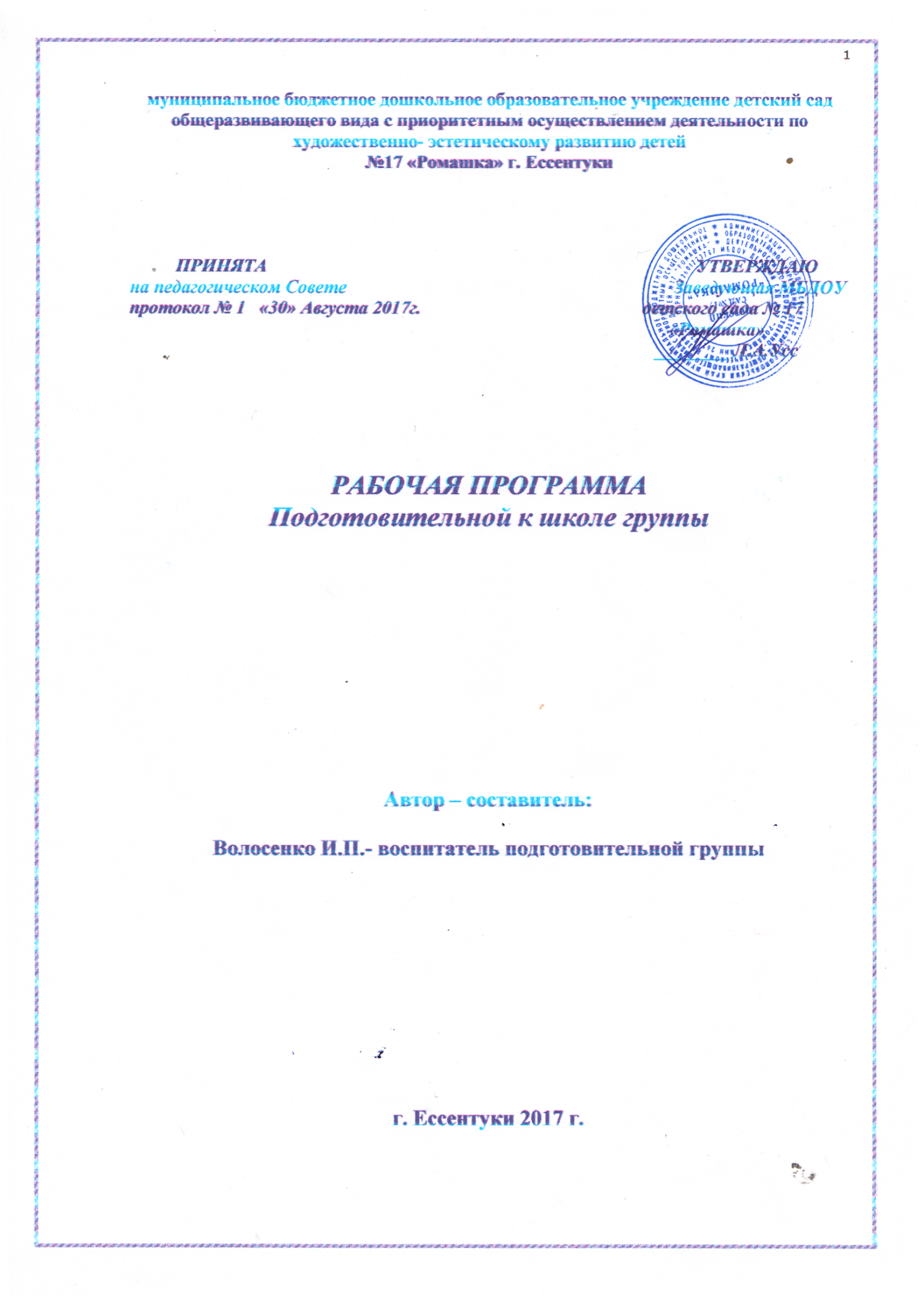 муниципальное бюджетное дошкольное образовательное учреждение детский сад общеразвивающего вида с приоритетным осуществлением деятельности по художественно- эстетическому развитию детей№17 «Ромашка» г. Ессентуки          ПРИНЯТА                                                                                             УТВЕРЖДАЮна педагогическом Совете                                                                                                                                             Заведу               УТВЕРЖДАЮ                           Заведующая МБДОУпротокол № 1   «30» Августа 2017г.                                                детского сада № 17                                                                                                                     «Ромашка»                                                                                                                  ________ Л.А.Усс      РАБОЧАЯ ПРОГРАММАПодготовительной к школе группыАвтор – составитель:Волосенко И.П.- воспитатель подготовительной группыг. Ессентуки 2017 г.Структура рабочей программы1.Целевой раздел.  1.1. Пояснительная записка:   1.2 цели и задачи реализации Программы;  1.3принципы и подходы к формированию Программы;   1.4. Содержание психолого-педагогической работы  1.5 значимые для разработки и реализации Программы характеристики, в том числе характеристики особенностей развития детей раннего и дошкольного возраста.  1.6. Планируемые результаты освоения Программы.  2. Содержательный раздел. 2.1. Описание образовательной деятельности. 2.2. Описание вариативных форм, способов, методов и средств реализации Программы.2.3.Способы и направления поддержки детской инициативы; 2.4. Особенности образовательной деятельности разных видов и культурных практик2.5.Особенности взаимодействия с семьями воспитанников; 2.6. Региональный компонент.  3. Организационный раздел. 3.1. Описание материально-технического обеспечения Программы, обеспеченности методическими материалами и средствами обучения и воспитания. 3.2. Распорядок и/или режим дня. 3.3. Особенности организации развивающей предметно-пространственной среды.    4. Краткая презентация Программы.1. Целевой раздел1.1. Пояснительная записка.Программа спроектирована с учётом ФГОС ДО дошкольного образования, особенностей образовательного учреждения, региона, образовательных потребностей и запросов воспитанников, кроме того учтены концептуальные положения используемой в ДОУ Примерной общеобразовательной программы дошкольного образования «От рождениядо школы» под редакцией Н. Е. Веракса, Т. С. Комаровой, М. А. Васильевойв соответствии с ФГОС ДО.Рабочая   программа  подготовительной к школе группы МБДОУ № 17  «Ромашка» в соответствии с ФГОС ДО (далее программа) является нормативно-управленческим документом, обосновывающим выбор цели, содержания, применяемых методик и технологий, форм организации воспитательно-образовательного процесса в ДОУ. Она представляет  собой модель процесса воспитания и обучения детей, охватывающую все основные моменты их жизнедеятельности с учетом приоритетности видов детской деятельности в определенном  возрастном периоде, обеспечивает  разностороннее гармоничное развитие детей с учётом их возрастных и индивидуальных особенностей по основным направлениям: физическому, социально-личностному, познавательно-речевому и художественно-эстетическому развитию.Данная программа разработана в соответствии со следующими нормативными документами:• Федеральный закон от 29 декабря 2012 г. N 273-ФЗ «Об образовании в Российской Федерации»;• приказ Министерства образования и науки Российской Федерации от 30 августа 2013 г. №1014 «Об утверждении Порядка организации и осуществления образовательной деятельности по основным общеобразовательным программам – образовательным программам дошкольного образования»;• приказ Министерства образования и науки Российской Федерации от 17 октября 2013 г. №1155 «Об утверждении федерального государственного образовательного стандарта дошкольного образования»;•  постановление Главного государственного санитарного врача Российской Федерации от 15 мая 2013 года №26 «Об утверждении СанПиН 2.4.1.3049-13 «Санитарно эпидемиологические требования к устройству, содержанию и организации режима работы дошкольных образовательных организаций»;• Устав учреждения;Основная общеобразовательная программа дошкольного образования МБДОУ  детского сада №17 «Ромашка».Программа развития МБДОУ д/с №17 «Ромашка» 2015-2019 г.1.2. Цели и задачи реализации рабочей программы подготовительной к школе группы в соответствии с ФГОС ДО дошкольного образованияЦелью рабочей программы является  развитие физических, интеллектуальных, духовно-нравственных, эстетических  и личностных качеств ребёнка, творческих способностей, а также  развитие предпосылок учебной деятельности. Реализация цели осуществляется в процессе разнообразных видов деятельности:1.Образовательная деятельность, осуществляемая в процессе организации различных видов детской деятельности (игровой, коммуникативной, трудовой, познавательно-исследовательской, продуктивной, музыкально-художественной, чтения).2.Образовательная деятельность, осуществляемая в ходе режимных моментов.3. Самостоятельная деятельность детей.4. Взаимодействие с семьями детей по реализации рабочей программы.Исходя из поставленной цели, формируются следующие задачи:охрана и укрепление физического и психического здоровья детей, в том числе их эмоционального благополучия;обеспечение равных возможностей полноценного развития каждого ребёнка в период дошкольного детства независимо от места проживания, пола, нации, языка, социального статуса, психофизиологических особенностей (в том числе ограниченных возможностей здоровья);обеспечение преемственности основных образовательных программ дошкольного и начального общего образования;создание благоприятных условий развития детей в соответствии с их возрастными и индивидуальными особенностями и склонностями развития способностей и творческого потенциала каждого ребёнка как субъекта отношений с самим собой, другими детьми, взрослыми и миром;объединение обучения и воспитания в целостный образовательный процесс на основе духовно-нравственных и социокультурных ценностей и принятых в обществе правил и норм поведения в интересах человека, семьи, общества;формирование общей культуры личности воспитанников, развитие их социальных, нравственных, эстетических, интеллектуальных, физических качеств, инициативности, самостоятельности и ответственности ребёнка, формирования предпосылок учебной деятельности;обеспечение вариативности и разнообразия содержания образовательных программ и организационных форм уровня дошкольного образования, возможности формирования образовательных программ различной направленности с учётом образовательных потребностей и способностей воспитанников;формирование социокультурной среды, соответствующей возрастным, индивидуальным, психологическим  и физиологическим особенностям детей;обеспечение психолого-педагогической поддержки семьи и повышения компетентности родителей в вопросах развития и образования, охраны и укрепления здоровья детей;определение направлений для систематического межведомственного взаимодействия, а также взаимодействия педагогических и общественных объединений (в том числе сетевого).Развивать художественно-творческие способности детей в различных видах художественной деятельности. Таким образом, решение программных задач осуществляется в совместной деятельности взрослых и детей и самостоятельной деятельности детей не только в рамках непосредственно образовательной деятельности, но и при проведении режимных моментов в соответствии со спецификой дошкольного образования.         1. 3. Принципы и подходы к формированию рабочей образовательной программыРабочая программа первой младшей группы сформирована в соответствии с принципами и подходами, определёнными Федеральными государственными образовательными стандартами:полноценное проживание ребёнком всех этапов детства (младенческого, раннего и дошкольного возраста), обогащения (амплификации) детского развития;индивидуализацию дошкольного образования (в том числе одарённых детей и детей с ограниченными возможностями здоровья); содействие и сотрудничество детей и взрослых, признание ребенка полноценным участником (субъектом) образовательных отношений;поддержку инициативы детей в различных видах деятельности;партнерство с семьей;приобщение детей к социокультурным нормам, традициям семьи, общества и государства;формирование познавательных интересов и познавательных действий ребенка в различных видах деятельности;возрастную адекватность (соответствия условий, требований, методов возрасту  и особенностям развития);обеспечение преемственности дошкольного общего  и  начального общего образования.Принципы, сформулированные на основе особенностейПримерной общеобразовательной программы дошкольного образования «От рождения до школы» под редакцией Н. Е. Вераксы, Т. С. Комаровой, М.А. Васильевой в соответствии с ФГОС:соответствует принципу развивающего образования, целью которого является развитие ребенка;сочетает принципы научной обоснованности и практической применимости (содержание Программы соответствует основным положениям возрастной психологии и дошкольной педагогики и, как показывает опыт может быть успешно реализована в массовой практике дошкольного образования);соответствует критериям полноты, необходимости и достаточности (позволяя решать поставленные цели и задачи при использовании разумного «минимума» материала);обеспечивает единство воспитательных, развивающих и обучающих целей и задач процесса образования детей дошкольного возраста, в ходе реализации которых формируются такие качества, которые являются ключевыми в развитии дошкольников.1.4. Содержание психолого-педагогической работыСодержание программы определяется в соответствии с направлениями развития ребенка, соответствует основным положениям возрастной психологии и дошкольной педагогики и обеспечивает единство воспитательных, развивающих и обучающих целей и задач.       Целостность педагогического процесса в ДОУ обеспечивается реализацией Примерной общеобразовательной программы дошкольного образования «От рождения до школы» под редакцией Н. Е. Вераксы, Т. С. Комаровой, М. А. Васильевой в соответствии с ФГОСВоспитание и обучение осуществляется на русском языке - государственном языке России. Содержание Программы обеспечивает развитие личности, мотивации и способностей детей в различных видах деятельности и охватывает следующие образовательные области:  социально-коммуникативное развитие;познавательное развитие; речевое развитие;художественно-эстетическое развитие; физическое развитие. 1.5 Возрастные особенности детей подготовительной к школе группыВ сюжетно-ролевых играх дети подготовительной к школе группы начинают осваивать сложные взаимодействия людей, отражающие характерные значимые жизненные ситуации, например, свадьбу, рождение ребенка, болезнь, трудоустройство и т. д.Игровые действия детей становятся более сложными, обретают особый смысл, который не всегда открывается взрослому. Игровое пространство усложняется. В нем может быть несколько центров, каждый из которых поддерживает свою сюжетную линию. При этом дети способны отслеживать поведение партнеров по всему игровому пространству и менять свое поведение,  в зависимости от места в нем. Так, ребенок уже обращается к продавцу не просто как покупатель, а как покупатель-мама,  или покупатель-шофер и т. п. Исполнение роли акцентируется не только самой ролью, но и тем, в какой части игрового пространства эта роль воспроизводится. Например, исполняя роль водителя автобуса, ребенок командует пассажирами и подчиняется инспектору ГИБДД. Если логика игры требует появления новой роли, то ребенок может по ходу игры взять на себя новую роль, сохранив при этом роль, взятую ранее. Дети могут комментировать исполнение роли тем или иным участником игры.Образы из окружающей жизни и литературных произведений, передаваемые детьми в изобразительной деятельности, становятся сложнее. Рисунки приобретают более детализированный характер, обогащается их цветовая гамма. Более явными становятся различия между рисунками мальчиков и девочек. Мальчики охотно изображают технику, космос, военные действия и т.п. Девочки обычно рисуют женские образы: принцесс, балерин, моделей и т.д. Часто встречаются и бытовые сюжеты: мама и дочка, комната и т. д,Изображение человека становится еще более детализированным и пропорциональным. Появляются пальцы на руках, глаза, рот, нос, брови, подбородок. Одежда может быть украшена различными деталями.При правильном педагогическом подходе у детей формируются художественно-творческие способности в изобразительной деятельности.Дети подготовительной к школе группы в значительной степени освоили конструирование из строительного материала. Они свободно владеют обобщенными способами анализа как изображений, так ипостроек; не только анализируют основные конструктивные особенности различных деталей, но и определяют их форму на основе сходства со знакомыми им объемными предметами. Свободные постройки становятся симметричными и пропорциональными, их строительство осуществляется на основе зрительной ориентировки.Дети быстро и правильно подбирают необходимый материал. Они достаточно точно представляют себе последовательность, в которой будет осуществляться постройка, и материал, который понадобится для ее выполнения; способны выполнять различные по степени сложности постройки,  как по собственному замыслу, так и по условиям.В этом возрасте дети уже могут освоить сложные формы сложения из листа бумаги и придумывать собственные, но этому их нужно специально обучать. Данный вид деятельности не просто доступен детям — он важен для углубления их пространственных представлений.Усложняется конструирование из природного материала. Дошкольникам уже доступны целостные композиции по предварительному замыслу, которые могут передавать сложные отношения, включать фигуры людей и животных.У детей продолжает развиваться восприятие, однако они не всегда могут одновременно учитывать несколько различных признаков.Развивается образное мышление, однако воспроизведение метрических отношений затруднено. Это легко проверить, предложив детям воспроизвести на листе бумаги образец, на котором нарисованы девять точек, расположенных не на одной прямой. Как правило, дети не воспроизводят метрические отношения между точками: при наложении рисунков друг на друга точки детского рисунка не совпадают с точками образца.Продолжают развиваться навыки обобщения и рассуждения, но они в значительной степени еще ограничиваются наглядными признаками ситуации.Продолжает развиваться воображение, однако часто приходится констатировать снижение развития воображения в этом возрасте в сравнении со старшей группой. Это можно объяснить различными влияниями, в том числе и средств массовой информации, приводящими к стереотипности  детских образов. Продолжает развиваться внимание дошкольников, оно становится произвольным. В некоторых видах деятельности время произвольного сосредоточения достигает 30 минут.У дошкольников продолжает развиваться речь: ее звуковая сторона, грамматический строй, лексика. Развивается связная речь. В высказываниях детей отражаются как расширяющийся словарь, так и характер обобщений, формирующихся в этом возрасте. Дети начинают активно употреблять обобщающие существительные, синонимы, антонимы, прилагательные и т.д.В результате правильно организованной образовательной работы дошкольников развиваются диалогическая,  и некоторые виды монологической речи. В подготовительной к школе группе завершается дошкольный возраст. Его основные достижения связаны с освоением мира вещей как предметов человеческой культуры; освоением форм позитивного общения с людьми; развитием половой идентификации, формированием позиции школьника.К концу дошкольного возраста ребенок обладает высоким уровнем познавательного и личностного развития, что позволяет ему в дальнейшем успешно учиться в школе.1.6. Планируемые результаты освоения программы Планируемые итоговые результаты освоения детьми основной общеобразовательной программы дошкольного образования описывают интегративные качества ребенка, которые он может приобрести в результате освоения Программы.1.      Физически развитый, овладевший основными культурно-гигиеническими навыками.Ребенок достиг максимально возможного уровня гармоничного физического развития (с учетом индивидуальных данных). У него сформированы основные физические качества и потребность в двигательной активности. Самостоятельно выполняет доступные возрасту гигиенические процедуры, соблюдает элементарные правила здорового образа жизни.2.      Любознательный, активный.Интересуется новым, неизвестным в окружающем мире (мире предметов и вещей, мире отношений и своем внутреннем мире). Задает вопросы взрослому, любит экспериментировать. Способен самостоятельно действовать (в повседневной жизни, в различных видах детской деятельности). В случаях затруднений обращается за помощью к взрослому. Принимает живое, заинтересованное участие в образовательном процессе.3.      Эмоционально отзывчивый.Откликается на эмоции близких людей и друзей. Сопереживает персонажам сказок, историй, рассказов. Эмоционально реагирует на произведения изобразительного искусства, музыкальные и художественные произведения, мир природы.4.      Овладевший средствами общения и способами взаимодействия со взрослыми и сверстниками.Ребенок адекватно использует вербальные и невербальные средства общения, владеет диалогической речью и конструктивными способами взаимодействия с детьми и взрослыми (договаривается, обменивается предметами, распределяет действия при сотрудничестве). Способен изменять стиль общения со взрослым или сверстником, в зависимости от ситуации.5.      Способный управлять своим поведением и планировать свои действия на основе первичных ценностных представлений, соблюдающий элементарные общепринятые нормы и правила поведения.Поведение ребенка преимущественно определяется не сиюминутными желаниями и потребностями, а требованиями со стороны взрослых и первичными ценностными представлениями о том «что такое хорошо и что такое плохо» (например, нельзя драться, нельзя обижать маленьких, нехорошо ябедничать, нужно делиться, нужно уважать взрослых и пр.). Ребенок способен планировать свои действия, направленные на достижение конкретной цели. Соблюдает правила поведения на улице (дорожные правила), в общественных местах (транспорте, магазине, поликлинике, театре и др.).6.    Способный решать интеллектуальные и личностные задачи (проблемы), адекватные возрасту.Ребенок может применять самостоятельно усвоенные знания и способы деятельности для решения новых задач (проблем), поставленных как взрослым, так и им самим; в зависимости от ситуации может преобразовывать и воплотить его в рисунке, постройке, рассказе и др.7.      Имеющий первичные представления о себе, семье, обществе (ближайшем социуме), государстве (стране), мире и природе.Ребенок имеет представление:-  о себе, собственной принадлежности и принадлежности других людей к определенному полу;- о составе семьи, родственных отношениях и взаимосвязях, распределении семейных обязанностей, семейных традициях;- об обществе (ближайшем социуме), его культурных ценностях и своем месте в нем;- о государстве (в том числе его символах, «малой» и «большой» Родине, ее природе) и принадлежности к нему;- о мире (планете Земля, многообразии стран и государств, населения, природы планеты).8.      Овладевший универсальными предпосылками учебной деятельности:Умениями работать по правилу и по образцу, слушать взрослого и выполнять его инструкции.9.      Овладевший необходимыми умениями и навыками.У ребенка сформированы умения и навыки (речевые, изобразительные, музыкальные, конструктивные и др.), необходимые для осуществления различных видов детской деятельности.Образовательная область «Физическое развитие»Выполняет правильно все виды основных движений (ходьба, бег, прыжки, метание, лазанье).Может прыгать на мягкое покрытие с высоты до40 см; мягко приземляться, прыгать в  длину с места на расстояние не менее100 см, с разбега —180 см; в высоту с разбега—не менее50 см; прыгать через короткую и длинную скакалку разными способами.Может перебрасывать набивные мячи (вес1 кг), бросать предметы в цель из разных исходных положений, попадать в вертикальную и горизонтальную цель с расстояния А-5 м, метать предметы правой и левой рукой на расстояние 5-12 м, метать предметы в движущуюся цель.Умеет перестраиваться в 3-4 колонны, в 2-3 круга на ходу, в две шеренги после расчета на «первый-второй», соблюдать интервалы во время передвижения.Выполняет физические упражнения из разных исходных положений четко и ритмично, в заданном темпе, под музыку, по словесной инструкции.Следит за правильной осанкой.Ходит на лыжах переменным скользящим шагом на расстояние3 км, поднимается на горку и спускается с нее, тормозит при спуске.Участвует в играх с элементами спорта (городки, бадминтон, баскетбол, футбол, хоккей, настольный теннис).Плавает произвольно на расстояние15 м.Усвоил основные культурно-гигиенические навыки (быстро и правильно умывается, насухо вытирается, пользуясь только индивидуальным полотенцем, чистит зубы, поласкает рот после еды, моет ноги перед сном, правильно пользуется носовым платком и расческой, следит за своим внешним видом, быстро раздевается и одевается, вешает одежду в определенном порядке, следит за чистотой одежды и обуви).Имеет сформированные представления о здоровом образе жизни (об особенностях строения и функциями организма человека, о важности соблюдения режима дня, о рациональном питании, о значении двигательной активности в жизни человека, о пользе и видах закаливающих процедур, о роли солнечного света, воздуха и воды в жизни человека и их влиянии на здоровье).Образовательная область «Социально – коммуникативное развитие»Самостоятельно отбирает или придумывает разнообразные сюжеты игр.Придерживается в процессе игры намеченного замысла, оставляя место для импровизации. Находит новую трактовку роли и исполняет ее. Может моделировать предметно-игровую среду.В дидактических играх договаривается со сверстниками об очередности ходов, выборе карт, схем; проявляет себя терпимым и доброжелательным партнером.Понимает образный строй спектакля: оценивает игру актеров, средства выразительности и оформление постановки.В беседе о просмотренном спектакле может высказать свою точку зрения.Владеет навыками театральной культуры: знает театральные профессии, правила  поведения в театре.Участвует в творческих группах по созданию спектаклей («режиссеры», «актеры», «костюмеры», «оформители» и т. д.).Пересказывает и драматизирует небольшие литературные произведения; составляет по плану и образцу рассказы о предмете, по сюжетной картинке, набору картин с фабульным развитием действия.Употребляет в речи синонимы, антонимы, сложные предложения разных видов.Различает понятия «звук», «слог», «слово», «предложение». Называет в последовательности слова в предложении, звуки и слоги в словах. Находит в предложении слова с заданным звуком, определяет место звука в слове.Самостоятельно ухаживает за одеждой, устраняет непорядок в своем внешнем виде.Ответственно выполняет обязанности дежурного по столовой, в уголке природы.Проявляет трудолюбие в работе на участке детского сада.Может планировать свою трудовую деятельность; отбирать материалы, необходимые для занятий, игр.Соблюдает элементарные правила организованного поведения в детском саду, поведения на улице и в транспорте, дорожного движения.Различает и называет специальные виды транспорта («Скорая помощь», «Пожарная», «Милиция»), объясняет их назначение.Понимает значения сигналов светофора.Узнает и называет дорожные знаки «Пешеходный переход», «Дети». «Остановка общественного транспорта», «Подземный пешеходный переход», «Пункт медицинской помощи».Различает проезжую часть, тротуар, подземный пешеходный переход, пешеходный переход «Зебра».Знает и соблюдает элементарные правила поведения в природе (способы безопасного взаимодействия с растениями и животными, бережного отношения к окружающей природе).Образовательная область «Познание»Продуктивная (конструктивная) деятельность. Способен соотносить конструкцию  предмета с его назначением.Способен создавать различные конструкции одного и того же объекта.Может создавать модели из пластмассового и деревянного конструкторов по рисунку и словесной инструкции.Формирование элементарных математических представлений.Самостоятельно объединяет различные группы предметов, имеющие общий признак, в единое множество и удаляет из множества отдельные его части (часть предметов).Устанавливает связи и отношения между целым множеством и различными его частями (частью); находит части целого множества и целое по известным частям.Считает до 10 и дальше (количественный, порядковый счет в пределах 20).Называет числа в прямом (обратном) порядке до 10, начиная с любого числанатурального ряда (в пределах 10).Соотносит цифру (0-9) и количество предметов.Составляет и решать задачи в одно действие на сложение и вычитание, пользуетсяцифрами и арифметическими знаками (+, —, -=).Различает величины: длину (ширину, высоту), объем (вместимость), массу (вес предметов) и способы их измерения.Измеряет длину предметов, отрезки прямых линий, объемы жидких и сыпучих веществ с помощью условных мер. Понимает зависимость между величиной меры и числом (результатом измерения).Умеет делить предметы (фигуры) на несколько равных частей; сравнивать целый предмет и его часть.Различает, называет: отрезок, угол, круг (овал), многоугольники (треугольники, четырехугольники, пятиугольники и др.), шар, куб. Проводит их сравнение.Ориентируется в окружающем пространстве и на плоскости (лист, страница, поверхность стола и др.), обозначает взаимное расположение и направление движения объектов; пользуется знаковыми обозначениями.Умеет определять временные отношения (день—неделя —месяц); время по часам с точностью до 1 часа.Знает состав чисел первого десятка (из отдельных единиц) и состав чисел первого пятка из двух меньших.Умеет получать каждое число первого десятка, прибавляя единицу к предыдущему и вычитая единицу из следующего за ним в ряду.Знает монеты достоинством 1, 5, 10 копеек; 1, 2, 5 рублей.Знает название текущего месяца года; последовательность всех дней недели, времен года.Формирование целостной картины мира. Имеет разнообразные впечатления о предметах окружающего мира.Выбирает и группирует предметы в соответствии с познавательной задачей.Знает герб, флаг, гимн России.Называет главный город страны.Имеет представление о родном крае; его достопримечательностях.Имеет представления о школе, библиотеке.Знает некоторых представителей животного мира (звери, птицы, пресмыкающиеся, земноводные, насекомые).Знает характерные признаки времен года и соотносит с каждым сезоном особенности жизни людей, животных, растений.Знает правила поведения в природе и соблюдает их.Устанавливает элементарные причинно-следственные связи между природными явлениями.     Образовательная область  «Речевое развитие»•  Пересказывают и драматизируют небольшие литературные произведения;    составляют по плану и образцу рассказы о предмете по сюжетной картинке, набору картин с фабульным развитием действия.• Употребляют в речи синонимы, антонимы, сложные предложения разных видов • Различают понятия «звук», «слог», «слово», «предложение». • Называют в последовательности слова в предложении, звуки, слоги в словах. • Находят в предложении слова с заданным звуком, определяют место звука в слове. • Адекватно используют вербальные и невербальные средства общения, владеют диалогической речью и конструктивными способами взаимодействия с детьми и взрослыми (договариваются, обмениваются предметами, распределяют действия при сотрудничестве).Образовательная область «Художественно – эстетическое развитие»Различает виды изобразительного искусства: живопись, графика, скульптура,декоративно-прикладное и народное искусство.Называет основные выразительные средства произведений искусства.Рисование. Создает индивидуальные и коллективные рисунки, декоративные,предметные и сюжетные композиции на темы окружающей жизни, литературных произведений.Использует разные материалы и способы создания изображения.Лепка. Лепит различные предметы, передавая их форму, пропорции, позы и движения; создает сюжетные композиции из 2-3 и более изображений.Выполняет декоративные композиции способами налепа и рельефа. Расписывает вылепленные изделия по мотивам народного искусства.Аппликация. Создает изображения различных предметов, используя бумагу разной фактуры и способы вырезания и обрывания.Создает сюжетные и декоративные композиции.Чтение художественной литературы»Различает жанры литературных произведений.Называет любимые сказки и рассказы; знает наизусть 2-3 любимых стихотворения, 2-3 считалки, 2-3 загадки.Называет 2-3 авторов и 2-3 иллюстраторов книг.Выразительно читает стихотворение, пересказывает отрывок из сказки, рассказа.МузыкаУзнает мелодию Государственного гимна РФ.Определяет жанр прослушанного произведения (марш, песня, танец) и инструмент, на котором оно исполняется.Определяет общее настроение, характер музыкального произведения.Различает части музыкального произведения (вступление, заключение, запев, припев).Может петь песни в удобном диапазоне, исполняя их выразительно, правильнопередавая мелодию (ускоряя, замедляя, усиливая и ослабляя звучание).Может петь индивидуально и коллективно, с сопровождением и без него.Умеет выразительно и ритмично двигаться в соответствии с разнообразным характером музыки, музыкальными образами; передавать несложный музыкальный ритмический рисунок.Умеет выполнять танцевальные движения (шаг с притопом, приставной шаг с приседанием, пружинящий шаг, боковой галоп, переменный шаг).Инсценирует игровые песни, придумывает варианты образных движений в играх и хороводах.Исполняет сольно и в ансамбле на ударных и звуковысотных детских  музыкальных инструментах несложные песни и мелодии.2. Содержательный раздел2.1. Описание образовательной деятельности. Содержание психолого-педагогической работыОбразовательная область  «Социально-коммуникативное развитие»«Социально-коммуникативное развитие направлено на усвоение норм и ценностей, принятых в обществе, включая моральные и нравственные ценности; развитие общения и взаимодействия ребенка со взрослыми и сверстниками; становление самостоятельности, целенаправленности и саморегуляции собственных действий; развитие социального и эмоционального интеллекта, эмоциональной отзывчивости, сопереживания, формирование готовности к совместной деятельности со сверстниками, формирование уважительного отношения и чувства принадлежности к своей семье и к сообществу детей и взрослых в Организации; формирование позитивных установок к различным видам труда и творчества; формирование основ безопасного поведения в быту, социуме, природе».Социализация, развитие общения, нравственное воспитание.Ребенок в семье и обществе,  патриотическое воспитаниеСамообслуживание, самостоятельность . трудовое воспитание.Формирование основ безопасностиОбразовательная область  «Познавательное развитие» предполагает развитие интересов детей, любознательности и познавательной мотивации; формирование познавательных действий, становление сознания; развитие воображения и творческой активности; формирование первичных представлений о себе, других людях, объектах окружающего мира, о свойствах и отношениях объектов окружающего мира (форме, цвете, размере, материале, звучании, ритме, темпе, количестве, числе, части и целом, пространстве и времени, движении и покое, причинах и следствиях и др.), о малой родине и Отечестве, представлений о социокультурных ценностях нашего народа, об отечественных традициях и праздниках, о планете Земля как общем доме людей, об особенностях ее природы, многообразии стран и народов мира».Развитие познавательно-исследовательской деятельностиФормирование элементарных математических представленийПриобщение к социокультурным ценностям.Ознакомление с миром природыОбразовательная область «Речевое развитие» - включает владение речью как средством общения и культуры; обогащение активного словаря; развитие связной, грамматически правильной диалогической и монологической речи; развитие речевого творчества; развитие звуковой и интонационной культуры речи, фонематического слуха; знакомство с книжной культурой, детской литературой, понимание на слух текстов различных жанров детской литературы; формирование звуковой аналитико-синтетической активности как предпосылки обучения грамоте».Образовательная область «Художественно-эстетическое развитие»«Художественно-эстетическое развитие предполагает развитие предпосылок ценностно-смыслового восприятия и понимания произведений искусства (словесного, музыкального, изобразительного), мира природы;становление эстетического отношения к окружающему миру; формирование элементарных представлений о видах искусства; восприятие музыки, художественной литературы, фольклора; стимулирование сопереживания персонажам художественных произведений; реализацию самостоятельнойтворческой деятельности детей (изобразительной, конструктивно-модельной, музыкальной и др.)».Изобразительная деятельностьРисованиеЛепкаПриобщение к искусствуАппликацияХудожественный трудКонструктивно-модельная деятельностьМузыкально-художественная деятельностьРазвитие игровой деятельностиСюжетно-ролевые игрыТеатрализованные игрыОбразовательная область «Физическое развитие»Формирование начальных представлений о здоровом образе жизниФизическая культураКомплексно-тематическое планированиеПри организации воспитательно-образовательного процесса обеспечивается единство воспитательных, развивающих и обучающих целей и задач, при этом решаются поставленные цели и задачи, избегая перегрузки детей, на необходимом и достаточном материале, максимально приближаясь к разумному «минимуму». Образовательный процесс основан на комплексно-тематическом принципе. /Комплексно-тематический план/Построение всего образовательного процесса вокруг одной центральной темы дает большие возможности для развития детей. Темы помогают организовать информацию оптимальным способом. У дошкольников появляются многочисленные возможности для практики, экспериментирования, развития основных навыков, понятийного мышления.2.2. Описание вариативных форм, способов, методов и средств реализации Программы: Формы работы с детьмиВоспитательно-образовательный процесс подразделяется на:образовательную деятельность, осуществляемую в процессе организации различных видов детской деятельности (игровой, коммуникативной, трудовой, познавательно-исследовательской, продуктивной, музыкально-художественной, чтения) – организованная образовательная деятельностьобразовательную деятельность, осуществляемую в ходе режимных моментов;свободную самостоятельную деятельностьдетей;индивидуальную работу с детьми;совместные мероприятия – межгрупповые, общесадовские, групповые;взаимодействие с семьями детей по реализации основной общеобразовательной программы дошкольного образования.Построение образовательного процесса основывается на адекватных возрасту формах работы с детьми. Выбор форм работы осуществляется педагогом самостоятельно и зависит от контингента воспитанников, оснащенности дошкольного учреждения, культурных и региональных особенностей, специфики дошкольного учреждения, от опыта и творческого подхода педагога.Основной вид деятельности детей дошкольного возраста – игра. Обучение происходит опосредованно, в процессе увлекательной для детей деятельности.В старшем дошкольном возрасте выделяется время для занятий учебно-тренирующего характера.В подготовительной к школе группе используются следующие формы работы с детьми.Организованная образовательная деятельностьигры дидактические, дидактические с элементами движения, сюжетно-ролевые, подвижные, психологические, музыкальные, хороводные, театрализованные, игры-драматизации, игры на прогулке, подвижные игры имитационного характера;просмотр и обсуждение мультфильмов, видеофильмов, телепередач;чтение и обсуждение программных произведений разных жанров, чтение, рассматривание и обсуждение познавательных и художественных книг, детских иллюстрированных энциклопедий;создание ситуаций педагогических, морального выбора; беседы социально-нравст-венного содержания, специальные рассказы воспитателя детям об интересных фактах и событиях, о выходе из трудных житейских ситуаций, ситуативные разговоры с детьми;наблюдения за трудом взрослых, за природой, на прогулке; сезонные наблюдения;изготовление предметов для игр, познавательно-исследовательской деятельности; создание макетов, коллекций и их оформление, изготовление украшений для группового помещения к праздникам, сувениров; украшение предметов для личного пользования;проектная деятельность, познавательно-исследовательская деятельность, экспериментирование, конструирование;оформление выставок работ народных мастеров, произведений декоративно-при-кладного искусства, книг с иллюстрациями, репродукций произведений живописи и пр.; тематических выставок (по временам года, настроению и др.), выставок детского творчества, уголков природы;викторины, сочинениезагадок;инсценирование и драматизация отрывков из сказок, разучивание стихотворений, развитие артистических способностей в подвижных играх имитационного характера;рассматривание и обсуждение предметных и сюжетных картинок, иллюстраций к знакомым сказкам и потешкам, игрушек, эстетически привлекательных предметов (деревьев, цветов, предметов быта и пр.), произведений искусства (народного, декоративно-прикладного, изобразительного, книжной графики и пр.), обсуждение средств выразительности;продуктивная деятельность (рисование, лепка, аппликация, художественный труд) по замыслу, на темы народных потешек, по мотивам знакомых стихов и сказок, под музыку, на тему прочитанного или просмотренного произведения; рисование иллюстраций к художественным произведениям; рисование, лепка сказочных животных; творческие задания, рисование иллюстраций к прослушанным музыкальным произведениям;слушание и обсуждение народной, классической, детской музыки, дидактические игры, связанные с восприятием музыки;подыгрываниена музыкальных инструментах, оркестр детских музыкальных инструментов;пение, совместное пение, упражнения на развитие голосового аппарата, артикуляции, певческого голоса, беседы по содержанию песни (ответы на вопросы), драматизация песен;танцы, показ взрослым танцевальных и плясовых музыкально-ритмических  движений, показ ребенком плясовых движений, совместные действия детей, совместное составление плясок под народные мелодии, хороводы;физкультурные занятия игровые, сюжетные, тематические (с одним видом физических упражнений), комплексные (с элементами развит речи, математики, конструирования), контрольно-диагностические, учебно-тренирующего характера, физкультминутки; игры и упражнения под тексты стихотворений, потешек, народных песенок, авторских стихотворений, считалок; сюжетные физкультурные занятия на темы прочитанных сказок, потешек; ритмическая гимнастика, игры и упражнения под музыку, игровые беседы с элементами движений.Образовательная деятельность при проведении режимных моментовфизическое развитие: комплексы закаливающих процедур (оздоровительные прогулки, мытье рук прохладной водой перед каждым приемом пищи, полоскание рта и горла после еды, воздушные ванны, ходьба босиком по ребристым дорожкам до и после сна, контрастные ножные ванны), утренняя гимнастика, упражнения и подвижные игры во второй половине дня;социально личностное развитие: ситуативные беседы при проведении режимных моментов, подчеркивание их пользы; развитие трудовых навыков через поручения и задания, дежурства, навыки самообслуживания; помощь взрослым; участие детей в расстановке и уборке инвентаря и оборудования для занятий, в построении конструкций для подвижных игр и упражнений (из мягких блоков, спортивного оборудования); формирование навыков безопасного поведения при проведении режимных моментов;познавательно речевое развитие: создание речевой развивающей среды; свободные диалоги с детьми в играх, наблюдениях, при восприятии картин, иллюстраций, мультфильмов; ситуативные разговоры с детьми; называние трудовых действий и гигиенических процедур, поощрение речевой активности детей; обсуждения (пользы закаливания, занятий физической культурой, гигиенических процедур);художественно эстетическое развитие: использование музыки в повседневной жизни детей, в игре, в досуговой деятельности, на прогулке, в изобразительной деятельности, при проведении утренней гимнастики, привлечение внимания детей к разнообразным звукам в окружающем мире, к оформлению помещения, привлекательности оборудования, красоте и чистоте окружающих помещений, предметов, игрушек.Самостоятельная деятельность детейфизическое развитие: самостоятельные подвижные игры, игры на свежем воздухе, спортивные игры и занятия (катание на санках, лыжах, велосипеде и пр.); социально личностное развитие: индивидуальные игры, совместные игры, все виды самостоятельной деятельности, предполагающие общение со сверстниками;познавательно речевое развитие: самостоятельное чтение детьми коротких стихотворений, самостоятельные игры по мотивам художественных произведений, самостоятельная работа в уголке книги, в уголке театра, сюжетно-ролевые игры, рассматривание книг и картинок; самостоятельное раскрашивание «умных раскрасок», развивающие настольно-печатные игры, игры на прогулке, дидактические игры (развивающие пазлы, рамки-вкладыши, парные картинки);художественно эстетическое развитие: предоставление детям возможности самостоятельно рисовать, лепить, конструировать (преимущественно во второй половине дня), рассматривать репродукции картин, иллюстрации, музицировать (пение, танцы), играть на детских музыкальных инструментах (бубен, барабан, колокольчик и пр.), слушать музыку.Мероприятия групповые, межгрупповые и общесадовскиетуристические прогулки; физкультурные досуги (проводятся 1-2 раза в месяц);спортивные праздники (проводятся 2-3 раза в год);соревнования и смотры-конкурсы;дни здоровья;тематические досуги;праздники;театрализованные представления;экскурсии.Содержание педагогической диагностикиПедагогическая диагностика проводится в ходе наблюдений за активностью детей в спонтанной и специально организованной деятельности. Инструментарий для педагогической диагностики — карты наблюдений детского развития, позволяющие фиксировать индивидуальную динамику и перспективы развития каждого ребенка в ходе:коммуникации со сверстниками и взрослыми (как меняются способы установления и поддержания контакта, принятия совместных решений, разрешения конфликтов, лидерства и пр.);игровой деятельности;познавательной деятельности (как идет развитие детских способностей, познавательной активности);проектной деятельности (как идет развитие детской инициативности, ответственности и автономии, как развивается умение планировать и организовывать свою деятельность);художественной деятельности;физического развития.Результаты педагогической диагностики могут использоваться исключительно для решения следующих образовательных задач:1) индивидуализации образования (в том числе поддержки ребенка, построения его образовательной траектории или профессиональной коррекции особенностей его развития);2) оптимизации работы с группой детей. В ходе образовательной деятельности педагоги должны создавать диагностические ситуации, чтобы оценить индивидуальную динамику детей и скорректировать свои действия.2.3.Способы и направления поддержки детской инициативы;.Приоритетной сферой проявления детской инициативы в возрасте 6-7 лет является научение, расширение сфер собственной компетентности в различных областях практической предметности, в том числе орудийной деятельности, а также информационная познавательная деятельность. Для поддержки детской инициативы педагогам  необходимо:вводить адекватную оценку результата деятельности ребенка с одновременным признанием его усилий и указанием возможных путей и способов совершенствования продукта деятельности;спокойно реагировать на неуспех ребенка и предлагать несколько вариантов исправления работы: повторное исполнение спустя некоторое время, доделывание, совершенствование деталей. Рассказывать детям о своих трудностях, которые испытывали при обучении новым видам деятельности;создавать ситуации, позволяющие ребенку реализовать свою компетентность, обретая уважение и признание взрослых и сверстников;обращаться к детям, с просьбой продемонстрировать свои достижения и научить его добиваться таких же результатов сверстников;поддерживать чувство гордости за свой труд и удовлетворение его результатами;создавать условия для различной самостоятельной творческой деятельности детей по их интересам и запросам, предоставлять детям на данный вид деятельности определенное время;при необходимости помогать детям решать проблемы при организации игры;проводить планирование жизни группы на день, неделю, месяц с учетом интересов детей, стараться реализовывать их пожелания и предложения;презентовать продукты детского творчества другим детям, родителям, педагогам (концерты, выставки и др.)Обеспечивать использование ребёнком собственных, в том числе «ручных», действий в познании различных количественных групп, дающих возможность накопления чувственного опыта предметно-количественного содержания. Использовать разнообразный дидактический наглядныйматериал,  способствующий выполнению каждым ребенком действий с различными предметами, величинами.Организовывать речевое общение детей, обеспечивающее самостоятельное использование слов, обозначающих математические понятия, явления окружающей действительности.Организовывать обучение детей, предполагающее использование детьми совместных действий в освоении различных понятий. Для этого на занятиях дети организуются в микрогруппы по 3-4 человека. Такая организация провоцирует активное речевое общение детей со сверстниками.Организовывать разнообразные формы взаимодействия: «педагог – дети», «дети – дети».Направления поддержки детской инициативы- позиция педагога при организации жизни детей в детском саду, дающая возможность самостоятельного накопления чувственного опыта и его осмысления. Основная роль воспитателя - организация ситуаций для познания детьми отношений между предметами, когда ребенок сохраняет в процессе обучения чувство комфортности и уверенности в собственных силах;-психологическая перестройка позиции педагога на личностно-ориентированное взаимодействие с ребенком в процессе обучения, содержанием которого является формирование у детей средств и способов приобретения знаний в ходе специально организованной самостоятельной деятельности;- фиксация успеха, достигнутого ребенком, его аргументация создает положительный эмоциональный фон для проведения обучения, способствует возникновению познавательного интереса.2.4. Особенности образовательной деятельности разных видов и культурных практикИгровая деятельность – форма активности ребенка, направленная не на результат, а на процесс действия и способы его осуществления, характеризующаяся принятием ребенком условной (в отличие от его реальной жизненной) позиции.	Виды игровой деятельности:	Творческие игры:- режиссерские (на основе готового содержания, предложенного взрослым; по мотивам литературных произведений; с сюжетами, самостоятельно придуманными детьми);- сюжетно-ролевые;- игры-драматизации;- театрализованные;- игры со строительным материалом (со специально созданным материалом: напольным и настольным строительным материалом, строительными наборами, конструкторами и т.п.; с природным материалом; с бросовым материалом);- игра-фантазирование;- импровизационные игры-этюды.	Игры с правилами:- дидактические (по содержанию: математические, речевые, экологические; по дидактическому материалу: игры с предметами, настольно-печатные, словесные (игры-поручения, игры-беседы, игры-путешествия, игры-предположения, игры-загадки);- подвижные (по степени подвижности: малой, средней и большой подвижности; по преобладающим движениям: игры с прыжками, с бегом, лазаньем и т.п.; по предметам: игры с мячом, с обручем, скакалкой и т.д.);- развивающие;- музыкальные;компьютерные (основанные на сюжетах художественных произведений; стратегии; обучающие).Познавательно-исследовательская деятельность – форма активности ребенка, направленная на познание свойств и связей объектов и явлений, освоение способов познания, способствующая формированию целостной картины мира.Виды познавательно-исследовательской деятельности:-  экспериментирование;- исследование;- моделирование: замещение, составление моделей, деятельность с использованием моделей; по характеру моделей: предметное моделирование, знаковое моделирование, мысленное моделирование.Коммуникативная деятельность – форма активности ребенка, направленная на взаимодействие с другим человеком как субъектом, потенциальным партнером по общению, предполагающая согласование и объединение усилий с целью налаживания отношений и достижения общего результата. Формы общения со взрослым:ситуативно-деловое;внеситуативно-познавательное;внеситуативно-личностное.Формы общения со сверстником:эмоционально-практическое;внеситуативно-деловое;итуативно-деловое.Двигательная деятельность–форма активности ребенка, позволяющая ему решать двигательные задачи путем реализации двигательной функции.Гимнастика:- основные движения (ходьба, бег, метание, прыжки, лазанье, равновесие);- строевые упражнения;- танцевальные упражнения.- с элементами спортивных игр:- летние виды спорта;- зимние виды спорта.Игры:- подвижные;- с элементами спорта.Простейший туризм.Катание на самокате, санках, велосипеде, ходьба на лыжах и др.Трудовая деятельность – это форма активности ребенка, требующая приложения усилий для удовлетворения физиологических и моральных потребностей и приносящая конкретный результат, который можно увидеть/потрогать/почувствовать. 	Виды трудовой деятельности:- самообслуживание;- хозяйственно-бытовой труд;- труд в природе и  ручной труд.Продуктивная деятельность (конструирование и изобразительная деятельность)–форма активности ребенка, в результате которой создается материальный или идеальный продукт.	Виды продуктивной деятельности:Рисование, лепка, аппликация:- предметные;- сюжетные;- декоративные.Художественный труд:- аппликация;- конструирование из бумаги.Конструирование:- из строительных материалов;- из коробок, катушек и другого бросового материала;- из природного материала.Музыкально-художественная деятельность – это форма активности ребенка, дающая ему возможность выбирать наиболее близкие и успешные в реализации позиции: слушателя, исполнителя, сочинителя.Виды музыкально-художественной деятельности:- восприятие музыки (вокальное, инструментальное).- исполнительство (вокальное, инструментальное): пение, музыкально-ритмические движения, игра на детских музыкальных инструментах;- творчество (вокальное, инструментальное): пение, музыкально-ритмические движения, музыкально-игровая деятельность, игра на музыкальных инструментах. 	Восприятие художественной литературы – форма активности ребенка, предполагающая не пассивное созерцание, а деятельность, которая воплощается во внутреннем содействии, сопереживании героям, в воображаемом перенесении на себя событий, «мысленном действии», в результате чего возникает эффект личного присутствия, личного участия в событиях.Виды восприятия художественной литературы:- чтение (слушание);- обсуждение (рассуждение);- рассказывание (пересказывание), декламация;- разучивание;- ситуативный разговор.2.6.Особенности взаимодействия с семьями воспитанников; Взаимодействие с родителями воспитанников группы «Колосок»  на 2017-2018 учебный год2.6. Региональный компонент.Актуальность рассматриваемой проблемы в том, что в обществе наблюдается «дефицит» духовности, кризис в духовной сфере семьи, непонимание сущности региональной культуры, отсутствие системы управления образованием взрослых в дошкольных учреждениях, отражение проблемы как потребности в изучении региональной культуры.        Ориентиром для работы по Региональному компоненту служит Примерная основная образовательная программа дошкольного образования Ставропольского края под редакцией Р.М.Литвиновой, Т.В. Чусовитиной, Т.А. Ильиной, Л.А. Поповой, О.Н. Корнюшиной,  в основу которой положена идея как личностно-ориентированного, так и деятельностного подходов в воспитании, обучении и развитии детей дошкольного возраста.    Региональный компонент включает в себя знакомство дошкольников с историей, культурой, природным окружением родного края.Цель: Развивать первоначальные представления об истории и самобытности русского народа на примере Ставропольского края. Воспитание гражданина и патриота своей страны, формирование нравственных ценностей.Задачи:   -    Развивать познавательный интерес к своей Родине, любознательность,     эмоциональную отзывчивость к культурно-историческому наследию Ставрополья;     - Дать знания детям о родном городе, крае: символика,  достопримечательности,       промышленные объекты, их вред и польза, экологическая  ситуация;   -   Воспитывать патриотические чувства: любовь к родным – городу, краю,       Родине, уважение к своему прошлому и настоящему,  познакомить с историей       происхождения города;      -  Актуализировать и закреплять знания дошкольников о многонациональном        населении нашего края, воспитывать толерантное отношение к различным     культурам, развивать навыки общения     - развивать эмоционально- ценностное отношение к семье, дому, стране;      - дать элементарные знания о флоре и фауне  Ставрополья;      -   Знакомство с художниками, поэтами, композиторами Ставрополья,          воспитывать любовь к прекрасному, уважение к людям искусства, своим         землякам,  воспитывать чувства гордости за своих земляков.      - оказание необходимой помощи семьям воспитанников в вопросах          патриотического воспитания детей.     - формировать экологическую культуру у детей и их родителей, желание принимать       участие в проведении мероприятий по охране окружающей среды.Литература1.Р.М.Литвинова .Региональная культура: художники , писатели, композиторы. 2010г.2. Р.М.Литвинова, А.Т.Пащенко. Региональная культура: художники, писатели, композиторы. 2010г.,сборник №23. Кондрыкинская Л.А. С чего начинается Родина? 2003г.4. Система патриотического воспитания ДОУ. Е.Ю.Александрова 2007г.К концу года дети   должны знать:Свой домашний адрес, название города, края.Иметь представление о символике Ставрополя, Ставропольского края.Знать названия близлежащих улиц.Иметь представления о жизни и быте народов Северного Кавказа.Различать национальные костюмы, уметь играть в их подвижные игры.Узнавать на фотографиях достопримечательности города, уметь рассказать о них.Знать профессии своих родителей.Знать правила поведения в природе, на улицах городаУметь рассказать о неразрывной связи человека с природой, значимости окружающей среды для здорового образа жизни людей.3. Организационный раздел.3.1 Обеспеченность методическими материалами и средствами обучения и воспитания.Методическое обеспечение:3.2. Распорядок дня. Планирование образовательной деятельности.Циклограмма деятельности в режимные моментыПерспективный план организованной образовательной деятельности     Учебный план муниципального бюджетного дошкольного образовательного учреждения детский сад общеразвивающего вида с приоритетным осуществлением деятельности по художественно- эстетическому развитию детей № 17 «Ромашка» является нормативным  актом, регламентирующим организацию образовательного процесса в  МБДОУ  с учетом специфики МБДОУ, программно- методического, кадрового обеспечения; устанавливающего  перечень образовательных областей и объем учебного времени, отводимого на проведение непосредственно организованной образовательной деятельности.       Учебный план МБДОУ соответствует Уставу и виду дошкольного учреждения.       Группы общеразвивающей направленности работают в режиме пятидневной рабочей недели, в режиме полного дня (12 часового пребывания) с 7.00 до 19.00 ежедневно.Годовой календарный графикМБДОУ детский сад № 17 «Ромашка».     Учебный год в МБДОУ детский сад № 17 «Ромашка»  начинается с 1 сентября 2017 года и заканчивается 31.05.2018 г. Таким образом, длительность учебного периода 2017- 2018 учебного года будет составлять 36 учебных недель.       В дни каникул проводится непосредственно организованная образовательная деятельность только эстетической и оздоровительной направленности (музыкальная и оздоровительная). В летний период организуются подвижные и спортивные игры, праздники, экскурсии и т.д., увеличивается продолжительность прогулок. Максимально допустимый объем недельной образовательной нагрузки, включая реализацию дополнительных образовательных программ для детей дошкольного возраста соответствует СанПиН 2.4.1.3049-13:1. Образовательная деятельность по дополнительному образованию проводится не чаще:3.3. Особенности организации предметно-пространственной развивающей среды.  Развивающая среда – это организованное социокультурное и педагогическое пространство, в рамках которого структурируются несколько взаимосвязанных подпространств, создающих наиболее благоприятные условия для развития и саморазвития каждого включенного в нее субъекта.Позволяет педагогу решать конкретные образовательные задачи, вовлекая детей в процесс познания и усвоения навыков и умений, обеспечивая максимальный психологический комфорт для каждого ребенкаЦель создания развивающей среды в дошкольном образовательном учреждении — обеспечение жизненно важных потребностей формирующейся личности: витальных, социальных, духовных.Развивающая среда выступает в роли стимулятора, движущей силы в целостном процессе становления личности ребенка, она обогащает личностное развитие.Необходимыми в оборудовании старших дошкольников являются материалы, стимулирующие развитие широких социальных интересов и познавательной активности детей. Это детские энциклопедии, иллюстрированные издания о животном и растительном мире планеты, о жизни людей разных стран, детские журналы, альбомы, проспекты.Среда, окружающая детей в детском саду, обеспечивает безопасность их жизни, способствует укреплению здоровья и закаливанию организма каждого их них.Для всестороннего развития ребенка организуются несколько предметно-развивающих «сред»: для речевого, математического, эстетического, физического развития, которые в зависимости от ситуации могут объединяться в одну или несколько многофункциональных сред.  В соответствии с ФГОС дошкольного образования в группе выполняются Требования к развивающей предметно-пространственной среде:Среда  выполняет образовательную, развивающую, воспитывающую, стимулирующую, организованную, коммуникативную функции. Но самое главное – она  работает на развитие самостоятельности и самодеятельности ребенка, служит удовлетворению потребностей и интересов ребенка.В группе  предусмотрено  место для детской экспериментальной деятельности.При организации среды учитываются закономерности психического развития, показатели  здоровья воспитанников, психофизиологические и коммуникативные особенности, уровень общего и речевого развития, а также показатели эмоциональной  сферы.Цветовая палитра представлена теплыми, пастельными тонами. Форма и дизайн предметов направлены на безопасность и соответствуют  возрасту детей группы.При создании развивающего пространства в групповом помещении  учитывается  ведущая  роль игровой деятельности.Развивающая предметно-пространственная среда обеспечивает максимальную реализацию образовательного потенциала группы.Развивающая предметно-пространственная среда группы, участка  обеспечивает возможность общения и совместной деятельности детей и взрослых во всей группе и в малых группах, двигательной активности детей, а также возможности для уединения.Развивающая предметно-пространственная среда должна быть содержательно насыщенной, трансформируемой, полифункциональной, вариативной, доступной и безопасной.4. Презентация рабочей программыРабочая образовательная программа по развитию детей подготовительной к школе группы от 6-ти до 7-ми  лет разработана на основе основной образовательной программы дошкольного образования МБДОУ детского сада №17 «Ромашка» с учетом содержания и требований ФГОС ДО.  Она определяет содержание и организацию образовательного процесса. Направлена на формирование общей и сенсорной культуры, развитие физических, интеллектуальных и социально-личностных качеств, на  формирование предпосылок учебной деятельности, обеспечивающих социальную успешность, сохранение и укрепления физического и психического здоровья детей, формирование основ безопасного поведения, двигательной и гигиенической культуры.Программа обеспечивает развитие личности детей дошкольного возраста в различных видах общения и деятельности с учетом их возрастных, индивидуальных психологических и физиологических особенностей . Программа направлена на создание условий развития ребенка, открывающих возможности для его позитивной социализации, его личностного развития, развития инициативы и творческих способностей на основе сотрудничества со взрослыми и сверстниками и соответствующим возрасту видам деятельности.     Рабочая программа ориентирована на активное освоение детьми от 6-ти до 7-ми лет разнообразной деятельности и соответствует  принципу развивающего обучения.Принцип подачи материала — содержание психолого-педагогической работы излагается в Программе по образовательным областям, в каждой из которых содержание изложено по тематическим блокам. Это дает возможность видеть временную перспективу развития  качеств дошкольника, что позволяет педагогу более полно учитывать в своей работе индивидуальные особенности детей и ставить задачи, опираясь не столько на возрастные рекомендации, сколько на индивидуальный уровень развития ребенкаИспользование парциальных программ позволяет обогатить и расширить образовательную деятельность , формы работы с детьми.Программа реализуется с применением современных  педагогических технологий обучения и воспитания (практические ситуации, проектная деятельность, экспериментирование и т.д.), направленных на формирование опыта творческой деятельности, учитывает интересы воспитанников и их родителей, что позволяет строить процесс обучения и воспитания максимально  комфортным и плодотворным для всех его участников. МесяцСодержаниеСентябрь, октябрьВоспитывать дружеские взаимоотношения между детьми, развивать умение самостоятельно объединяться для совместной игры и труда, заниматься самостоятельно выбранным делом, договариваться, помогать друг другу.Ноябрь, декабрьВоспитывать организованность,  дисциплинированность, коллективизм, уважение к старшим. Воспитывать заботливое отношение к малышам, пожилым людям; учить помогать им. Формировать такие качества, как сочувствие, отзывчивость, справедливость, скромность.Январь, февральРазвивать волевые качества: умение ограничивать свои желания, выполнять установленные нормы поведения, в своих поступках следовать положительному примеру.МартВоспитывать уважительное отношение к окружающим. Формировать умение слушать собеседника, не перебивать без надобности. Формировать умение спокойно отстаивать свое мнение.АпрельОбогащать словарь формулами словесной вежливости (приветствие,прощание, просьбы, извинения).МайРасширять представления детей об их обязанностях, прежде всего в связи с подготовкой к школе. Формировать интерес к учебной деятельности и желание учиться в школе.МесяцСодержаниеСентябрьОбраз Я. Развивать представление о временной перспективе личности, об изменении позиции человека с возрастом (ребенок посещает детский сад, школьник учится, взрослый работает, пожилой человек передает свой опыт другим поколениям). Углублять представления ребенка о себе в прошлом, настоящем и будущем.Закреплять традиционные гендерные представления, продолжать развивать в мальчиках и девочках качества, свойственные их полу.ОктябрьСемья. Расширять представления детей об истории семьи в контексте истории родной страны (роль каждого поколения в разные периоды истории страны). Закреплять знание домашнего адреса и телефона, имен и отчеств родителей, их профессий.НоябрьДетский сад. Продолжать расширять представления о ближайшей окружающей среде (оформление помещений, участка детского сада, парка, сквера). Учить детей выделять радующие глаз компоненты окружающей среды (окраска стен, мебель, оформление участка и т. п.)Привлекать детей к созданию развивающей среды дошкольного учреждения (мини-музеев, выставок, библиотеки, конструкторских мастерских и др.); формировать умение эстетически оценивать окружающую среду, высказывать оценочные суждения, обосновывать свое мнение.ДекабрьФормировать у детей представления о себе как об активном члене коллектива: через участие в проектной деятельности, охватывающей детей младших возрастных групп и родителей; посильном участии в жизни дошкольного учреждения (адаптация младших дошкольников, подготовка к праздникам, выступлениям, соревнованиям в детском саду и за его пределами и др.).ЯнварьРодная страна. Расширять представления о родном крае. Продолжать знакомить с достопримечательностями региона, в котором живут дети. Нa основе расширения знаний об окружающем воспитывать патриотические и интернациональные чувства, любовь к Родине.ФевральУглублять и уточнять представления о Родине — России. Поощрять интерес детей к событиям, происходящим в стране, воспитывать чувство гордости за ее достижения. Закреплять знания о флаге, гербе и гимне  России .МартРазвивать представления о том, что Российская Федерация (Россия) — огромная, многонациональная страна. Воспитывать уважение к людям разным национальностей и их обычаям.АпрельРасширять представления о Москве — главном городе, столице России. Расширять знания о государственных праздниках. Рассказывать детям о Ю. А. Гагарине и друг героях космоса.МайУглублять знания о Российской армии. Воспитывать уважение к защитникам Отечества, к памяти павших бойцов (возлагать с детьми цветы к обелискам, памятникам и т. д.). Рассказывать детям о воинских наградах дедушек, бабушек, родителей.МесяцМесяцПрограммное содержаниеПрограммное содержаниеРабота по всем направлениям осуществляется в течение всего годаКультурно-гигиенические навыки. Воспитывать привычку быстро и правильно умываться, насухо вытираться, пользуясь индивидуальнымполотенцем, правильно чистить зубы, полоскать рот после еды, пользоваться носовым платком и расческой.Закреплять умения детей аккуратно пользоваться столовыми приборами; правильно вести себя за столом; обращаться с просьбой, благодарить.Закреплять умение следить за чистотой одежды и обуви, замечать и устранять непорядок в своем внешнем виде, тактично сообщать товарищу о необходимости что-то поправить в костюме, прическе. Самообслуживание. Закреплять умение самостоятельно и быстро одеваться и раздеваться, складывать в шкаф одежду, ставить на место обувь, сушить при необходимости мокрые вещи, хаживать за обувью (мыть, протирать, чистить).Закреплять умение самостоятельно, быстро и аккуратно убирать за собой постель после сна. Закреплять умение самостоятельно и своевременно готовить материалы и пособия к занятию, без напоминания убирать свое рабочее место. Общественно-полезный труд. Продолжать формировать трудовые умения и навыки, воспитывать трудолюбие. Приучать детей старательно, аккуратно выполнять поручения, беречь материалы и предметы, убирать их на место после работы. Воспитывать желание участвовать в совместной трудовой деятельности наравне со всеми, стремление быть полезными окружающим, радоваться результатам коллективного труда. Развивать умение самостоятельно объединяться для совместной игры и труда, оказывать друг другу помощь. Закреплять умение планировать трудовую деятельность, отбирать необходимые материалы, делать несложные заготовки. Продолжать учить детей поддерживать порядок в группе и на участке: протирать и мыть игрушки, строительный материал, вместе с воспитателем ремонтировать книги, игрушки (в том числе книги и игрушки воспитанников младших групп детского сада). Продолжать учить самостоятельно наводить порядок на участке детского сада: подметать и очищать дорожки от мусора, зимой — от снега, поливать песок в песочнице; украшать участок к праздникам. Приучать детей добросовестно выполнять обязанности дежурных по столовой: полностью сервировать столы и вытирать их после еды, подметать пол. Прививать интерес к учебной деятельности и желание учиться в школе. Формировать навыки учебной деятельности (умение внимательно слушать воспитателя, действовать по предложенному им плану, а также самостоятельно планировать свои действия, выполнять поставленную задачу, правильно оценивать результаты своей деятельности). Труд в природе. Закреплять умение самостоятельно и ответственно выполнять обязанности дежурного в уголке природы: поливать комнатные растения, рыхлить почву, Прививать детям интерес к труду в природе, привлекать их к посильному участию: осенью — к уборке овощей с огорода, сбору семян, выкапыванию луковиц, клубней цветов, перекапыванию грядок, пересаживанию цветущих растений из грунта в уголок природы; зимой — к сгребанию снега к стволам деревьев и кустарникам, выращиванию зеленого корма для птиц и животных (обитателей уголка природы), посадке корнеплодов, выращиванию с помощью воспитателя цветов к праздникам; весной — к перекапыванию земли на огороде и в цветнике, к посеву семян (овощей, цветов), высадке рассады; летом — к участию в рыхлении почвы, прополке и окучивании, поливе грядок и клумб.Уважение к труду взрослых. Расширять представления о труде взрослых, о значении их труда для общества. Воспитывать уважение к людям труда. Продолжать знакомить детей с профессиями, связанными со спецификой родного города (поселка). Развивать интерес к различным профессиям, в частности к профессиям родителей, месту их работКультурно-гигиенические навыки. Воспитывать привычку быстро и правильно умываться, насухо вытираться, пользуясь индивидуальнымполотенцем, правильно чистить зубы, полоскать рот после еды, пользоваться носовым платком и расческой.Закреплять умения детей аккуратно пользоваться столовыми приборами; правильно вести себя за столом; обращаться с просьбой, благодарить.Закреплять умение следить за чистотой одежды и обуви, замечать и устранять непорядок в своем внешнем виде, тактично сообщать товарищу о необходимости что-то поправить в костюме, прическе. Самообслуживание. Закреплять умение самостоятельно и быстро одеваться и раздеваться, складывать в шкаф одежду, ставить на место обувь, сушить при необходимости мокрые вещи, хаживать за обувью (мыть, протирать, чистить).Закреплять умение самостоятельно, быстро и аккуратно убирать за собой постель после сна. Закреплять умение самостоятельно и своевременно готовить материалы и пособия к занятию, без напоминания убирать свое рабочее место. Общественно-полезный труд. Продолжать формировать трудовые умения и навыки, воспитывать трудолюбие. Приучать детей старательно, аккуратно выполнять поручения, беречь материалы и предметы, убирать их на место после работы. Воспитывать желание участвовать в совместной трудовой деятельности наравне со всеми, стремление быть полезными окружающим, радоваться результатам коллективного труда. Развивать умение самостоятельно объединяться для совместной игры и труда, оказывать друг другу помощь. Закреплять умение планировать трудовую деятельность, отбирать необходимые материалы, делать несложные заготовки. Продолжать учить детей поддерживать порядок в группе и на участке: протирать и мыть игрушки, строительный материал, вместе с воспитателем ремонтировать книги, игрушки (в том числе книги и игрушки воспитанников младших групп детского сада). Продолжать учить самостоятельно наводить порядок на участке детского сада: подметать и очищать дорожки от мусора, зимой — от снега, поливать песок в песочнице; украшать участок к праздникам. Приучать детей добросовестно выполнять обязанности дежурных по столовой: полностью сервировать столы и вытирать их после еды, подметать пол. Прививать интерес к учебной деятельности и желание учиться в школе. Формировать навыки учебной деятельности (умение внимательно слушать воспитателя, действовать по предложенному им плану, а также самостоятельно планировать свои действия, выполнять поставленную задачу, правильно оценивать результаты своей деятельности). Труд в природе. Закреплять умение самостоятельно и ответственно выполнять обязанности дежурного в уголке природы: поливать комнатные растения, рыхлить почву, Прививать детям интерес к труду в природе, привлекать их к посильному участию: осенью — к уборке овощей с огорода, сбору семян, выкапыванию луковиц, клубней цветов, перекапыванию грядок, пересаживанию цветущих растений из грунта в уголок природы; зимой — к сгребанию снега к стволам деревьев и кустарникам, выращиванию зеленого корма для птиц и животных (обитателей уголка природы), посадке корнеплодов, выращиванию с помощью воспитателя цветов к праздникам; весной — к перекапыванию земли на огороде и в цветнике, к посеву семян (овощей, цветов), высадке рассады; летом — к участию в рыхлении почвы, прополке и окучивании, поливе грядок и клумб.Уважение к труду взрослых. Расширять представления о труде взрослых, о значении их труда для общества. Воспитывать уважение к людям труда. Продолжать знакомить детей с профессиями, связанными со спецификой родного города (поселка). Развивать интерес к различным профессиям, в частности к профессиям родителей, месту их работМесяцСодержаниеСентябрьБезопасное поведение в природе. Формировать основы экологической культуры. Продолжать знакомить с правилами поведения на природе.Знакомить с Красной книгой, с отдельными представителями животного и растительного мира, занесенными в нее.Уточнять и расширять представления о таких явлениях природы, как гроза, гром, молния, радуга, ураган, знакомить с правилами поведения человека в этих условиях.ОктябрьБезопасность на дорогах. Систематизировать знания детей об устройстве улицы, о дорожном движении. Знакомить с понятиями «площадь», «бульвар», «проспект».НоябрьПродолжать знакомить с дорожными знаками — предупреждающими, запрещающими и информационно-указательными. Подводить детей к осознанию необходимости соблюдать правила дорожного движения.ДекабрьРасширять представления детей о работе ГИБДД. Воспитывать культуру поведения на улице и в общественном транспорте.ЯнварьРазвивать свободную ориентировку в пределах ближайшей к детскому саду местности. Формировать умение находить дорогу из дома в детский сад на схеме местности.ФевральБезопасность собственной жизнедеятельности. Формировать представления о том, что полезные и необходимые бытовые предметы при неумелом обращении могут причинить вред и стать причиной беды (электроприборы, газовая плита, инструменты и бытовые предметы). Закреплять правила безопасного обращения с бытовыми предметами.МартЗакреплять правила безопасного поведения во время игр в разное время года (купание в водоемах, катание на велосипеде, катание на санках, коньках, лыжах и др.). Подвести детей к пониманию необходимости соблюдать меры предосторожности, учить оценивать свои возможности по преодолению опасности.АпрельФормировать у детей навыки поведения в ситуациях: «Один дома», «Потерялся», «Заблудился». Формировать умение обращаться за помощью к взрослым. Расширять знания детей о работе МЧС, пожарной службы, службы скорой помощи.МайУточнять знания о работе пожарных, правилах поведения при пожаре. Закреплять знания о том, что в случае необходимости взрослые звонят по телефонам «01», «02», «03». Закреплять умение называть свое имя, фамилию, возраст, домашнийадрес, телефон.СодержаниеРабота  по всем  направлениям  осуществляется   в течение  всего  годаПервичные представления об объектах окружающего мира. Продолжать расширять и уточнять представления детей о предметном мире; о простейших связях между предметами ближайшего окружения, представления о существенных характеристиках предметов, о свойствах и качествах различных материалов. Расширять представления о качестве поверхности предметов и объектов.Учить применять разнообразные способы обследования предметов (наложение, приложение, сравнение по количеству и т. д.).Развивать познавательно-исследовательский интерес, показывая занимательные опыты, фокусы; привлекать к простейшим экспериментам и наблюдениям. Развивать умение созерцать предметы, явления (всматриваться, вслушиваться), направляя внимание на более тонкое различение их качеств. Учить выделять в процессе восприятия несколько качеств предметов; сравнивать предметы по форме, величине, строению, положению в пространстве, цвету; выделять характерные детали, красивые сочетанияцветов и оттенков, различные звуки (музыкальные, природные и др.Развивать умение классифицировать предметы по общим качествам (форме, величине, строению, цвету). Закреплять знания детей о хроматических и ахроматических цветах.Развивать проектную деятельность всех типов (исследовательскую, творческую, нормативную). В исследовательской проектной деятельности формировать умение уделять внимание анализу эффективности источников информации. Поощрять обсуждение проекта в кругу сверстников. Содействовать творческой проектной деятельности индивидуального и группового характера. В работе поощрять обсуждение детьми соответствующих этим проектам ситуаций и отрицательных последствий, которые могут возникнуть при нарушении установленных норм.Помогать детям в символическом отображении ситуации, проживании ее основных смыслов и выражении их в образной форме. Развивать и закреплять сенсорные способности. Содействовать проявлению и развитию в игре необходимых для подготовки к школе качеств: произвольного поведения, ассоциативно-образного и логического мышления, воображения, познавательной активности.Программное содержаниеСентябрьМножества: деление на части и объединение в группу. Закрепление порядкового счета в пределах 10. Учить отвечать на вопросы: «Сколько?», «Который по счету?», «На котором месте?». Закреплять представления о пространственном расположении предметов: слева, справа, до, после, между, перед, за, рядом. Закреплять последовательное называние дней недели. Закреплять деление круга и квадрата на части. Совершенствовать представления о геометрических фигурахОктябрьКоличество и счет. Совершенствовать навыки количественного и порядкового счета в пределах 10. Познакомить со счетом в пределах 20 без операций над числами. Знакомить с числами второго десятка. Закреплять понимание отношений между числами натурального ряда (7 больше 6 на 1, а 6 меньше 7 на 1), умение увеличивать и уменьшать каждое число на 1 (в пределах 10).  Учить называть числа в прямом и обратном порядке (устный счет), последующее и предыдущее число к названному или обозначенному цифрой, определять пропущенное число.НоябрьЗнакомить с составом чисел в пределах 10. Учить раскладывать число на два меньших и составлять из двух меньших большее (в пределах 10, на наглядной основе). Познакомить с монетами достоинством 1, 5, 10 копеек, 1, 2, 5, 10 рублей (различение, набор и размен монет).Учить на наглядной основе составлять и решать простые арифметические задачи на сложение (к большему прибавляется меньшее) и на вычитание (вычитаемое меньше остатка); при решении задач пользоваться  знаками действий: плюс (+), минус (–) и знаком отношения равно (=).ДекабрьУчить считать по заданной мере, когда за единицу счета принимается не один, а несколько предметов или часть предмета. Делить предмет на 2–8 и более равных частей путем сгибания предмета (бумаги, ткани и др.), а также используя условную меру; правильно обозначать части целого (половина, одна часть из двух (одна вторая), две части из четырех (две четвертых) и т. д.); устанавливать соотношение целого и части, размера частей; находить части целого и целое по известным частям.ЯнварьФормировать у детей первоначальные измерительные умения. Учить измерять длину, ширину, высоту предметов (отрезки прямых линий) с помощью условной меры (бумаги в клетку). Учить детей измерять объем жидких и сыпучих веществ с помощью условной меры. Дать представления о весе предметов и способах его измерения.Сравнивать вес предметов (тяжелее — легче) путем взвешивания их на ладонях. Познакомить с весами. Развивать представление о том, что результат измерения (длины, веса, объема предметов) зависит от величины условной меры.ФевральУточнить знание известных геометрических фигур, их элементов (вершины, углы, стороны) и некоторых их свойств. Дать представление о многоугольнике (на примере треугольника и четырехугольника), о прямой линии, отрезке прямой. Учить распознавать фигуры независимо от их пространственного положения, изображать, располагать на плоскости, упорядочивать по размерам, классифицировать, группировать по цвету, форме, размерам.МартМоделировать геометрические фигуры; составлять из нескольких треугольников один многоугольник, из нескольких маленьких квадратов — один большой прямоугольник; из частей круга — круг, из четырех отрезков — четырехугольник, из двух коротких отрезков — один длинный и т. д.; конструировать фигуры по словесному описанию и перечислению их характерных свойств; составлять тематические композиции из фигурпо собственному замыслу. Анализировать форму предметов в целом и отдельных их частей; воссоздавать сложные по форме предметы из отдельных частей по контурным образцам, по описанию, представлению.АпрельУчить детей ориентироваться на ограниченной территории (лист бумаги, учебная доска, страница тетради, книги и т. д.); располагать предметы и их изображения в указанном направлении, отражать в речи их пространственное расположение (вверху, внизу, выше, ниже, слева, справа, левее, правее, в левом верхнем (правом нижнем) углу, перед, за, между, рядом и др.). Познакомить с планом, схемой, маршрутом, картой. Развивать способность к моделированию пространственных отношений между объектами в виде рисунка, плана, схемы. Учить «читать» простейшую графическую информацию, обозначающую пространственные отношения объектов и направление их движения в пространстве: слева направо, справа налево, снизу вверх, сверху вниз; самостоятельно передвигаться в пространстве, ориентируясь на условныеобозначения (знаки и символы).Май Ориентировка во времени. Дать детям элементарные представления о времени: его текучести, периодичности, необратимости, последовательности всех дней недели, месяцев, времен года. Учить пользоваться в речи понятиями: «сначала», «потом», «до», «после», «раньше», «позже», «в одно и то же время». Развивать «чувство времени», умение беречь время, регулировать свою деятельность в соответствии со временем; различать длительность отдельных временных интервалов (1 минута, 10 минут, 1 час).Учить определять время по часам с точностью до 1 часа.МесяцПрограммное содержаниеСентябрьОбогащать представления детей о мире предметов. Рассказывать о предметах, облегчающих труд человека в быту (кофемолка, миксер, мясорубка и др.), создающих комфорт (бра, картины, ковер и т. п.). ОктябрьРассказывать о том, что любая вещь создана трудом многих людей («Откуда «пришел» стол?», «Как получилась книжка?» и т. п.). Расширять представления детей о профессиях.НоябрьРасширять представления об учебных заведениях (детский сад, школа, колледж, вуз), сферах человеческой деятельности (наука, искусство, производство, сельское хозяйство).ДекабрьПродолжать знакомить с культурными явлениями (цирк, библиотека, музей и др.), их атрибутами, значением в жизни общества, связанными с ними профессиями, правилами поведенияЯнварьПродолжать знакомить с деньгами, их функциями (средство для оплаты труда, расчетов при покупках), бюджетом и возможностями семьи.Февраль, мартФормировать элементарные представления об истории человечества (Древний мир, Средние века, современное общество) через знакомство с произведениями искусства (живопись, скульптура, мифы и легенды народов мира), реконструкцию образа жизни людей разных времен (одежда, утварь, традиции и др.).АпрельРассказывать детям о профессиях воспитателя, учителя, врача, строителя, работников сельского хозяйства, транспорта, торговли, связи др.; о важности и значимости их труда; о том, что для облегчения труда используется разнообразная техника.Май Знакомить с трудом людей творческих профессий: художников, писателей, композиторов, мастеров народного декоративно-прикладного искусства; с результатами их труда (картинами, книгами, нотами, предметами декоративного искусства).Программное содержаниеСентябрь, октябрь, ноябрьРасширять и уточнять представления детей о деревьях, кустарниках, травянистых растениях; растениях луга, сада, леса. Учить устанавливать связи между состоянием растения и условиями окружающей среды. Знакомить с лекарственными растениями (подорожник, крапива и др.). Осень. Закреплять знания детей о том, что сентябрь первый осенний месяц. Учить замечать приметы осени (похолодало; земля от заморозков стала твердой; заледенели лужи; листопад; иней на почве). Показать обрезку кустарников, рассказать, для чего это делают. Привлекать к высаживанию садовых растений (настурция, астры) в горшки. Учить собирать природный материал (семена, шишки, желуди, листья) для изготовления поделок.Расширять и систематизировать знания о домашних, зимующих и перелетных птицах; домашних животных и обитателях уголка природы. Продолжать знакомить детей с дикими животными. Расширять представления об особенностях приспособления животных к окружающей среде. Конкретизировать представления детей об условиях жизни комнатных растений. Знакомить со способами их вегетативного размножения (черенками, листьями, усами).Декабрь, январь, февральЗима. Обогащать представления детей о сезонных изменениях в природе (самые короткие дни и длинные ночи, холодно, мороз, гололеди т. д.). Обращать внимание детей на то, что на некоторых деревьях долго сохраняются плоды (на рябине, ели и т. д.). Объяснить, что это корм для птиц. Учить определять свойства снега (холодный, пушистый, рассыпается, липкий и др.; из влажного тяжелого снега лучше делать постройки).Учить детей замечать, что в феврале погода меняется (то светит солнце, то дует ветер, то идет снег, на крышах домов появляются сосульки). Рассказать, что 22 декабря — самый короткий день в году. Привлекать к посадке семен овса для птиц.Расширять знания детей о млекопитающих, земноводных и пресмыкающихся. Знакомить с некоторыми формами защиты земноводных и пресмыкающихся от врагов (например, уж отпугивает врагов шипением и т. п.).Расширять представления о насекомых. Знакомить с особенностями их жизни (муравьи, пчелы, осы живут большими семьями, муравьи — в муравейниках, пчелы — в дуплах, ульях). Учить различать по внешнему виду и правильно называть бабочек(капустница, крапивница, павлиний глаз и др.) и жуков (божья коровка, жужелица и др.). Учить сравнивать насекомых по способу передвижения (летают, прыгают, ползают).Развивать интерес к родному краю. Воспитывать уважение к труду сельских жителей (земледельцев, механизаторов, лесничих и др.). Учить обобщать и систематизировать представления о временах года. Формировать представления о переходе веществ из твердого состояния в жидкое и наоборот. Наблюдать такие явления природы, как иней, град, туман, дождь. Закреплять умение передавать свое отношение к природе в рассказах и продуктивных видах деятельности. Оформлять альбомы о временах года: подбирать картинки, фотографии, детские рисунки и рассказы.Март, апрель,  майВесна. Расширять представления дошкольников о весенних изменениях в природе (чаще светит солнце, зацветают подснежники; распускаются почки на деревьях и кустарниках, начинается ледоход; пробуждаются травяные лягушки, жабы, ящерицы; птицы вьют гнезда; вылетают бабочки-крапивницы; появляются муравьи).Познакомить с термометром (столбик с ртутью может быстро подниматься и опускаться, в зависимости от того, где он находится — в тени или на солнце). Наблюдать, как высаживают, обрезают деревья и кустарники. Учить замечать изменения в уголке природы (комнатные растения начинают давать новые листочки, зацветают и т. д.); пересаживать комнатные растения, в том числе способом черенкования.Учить детей выращивать цветы (тюльпаны) к Международному женскому дню. Знакомить детей с народными приметами: «Длинные сосульки — к долгой весне», «Если весной летит много паутины, лето будет жаркое» и т. п. Объяснить детям, что в природе все взаимосвязано. Учить устанавливать причинно-следственные связи между природ-ными явлениями (если исчезнут насекомые — опылители растений, то растения не дадут семян и др.). Подвести детей к пониманию того, что жизнь человека на Земле во многом зависит от окружающей среды: чистые воздух, вода, лес, почва благоприятно сказываются на здоровье и жизни человека. Закреплять умение правильно вести себя в природе (не ломать кустов и ветвей деревьев, не оставлять мусор, не разрушать муравейники и др.)Лето. Уточнять представления детей об изменениях, происходящих в природе (самые длинные дни и короткие ночи, тепло, жарко; бывают ливневые дожди, грозы, радуга). Объяснить, что летом наиболее благоприятные условия для роста растений: растут, цветут и плодоносят. Знакомить с народными приметами: «Радуга от дождя стоит долго — к ненастью, скоро исчезнет — к ясной погоде», «Вечером комары летают густым роем — быть теплу», «Появились опята — лето кончилось».Рассказать о том, что 22 июня — день летнего солнцестояния (самый долгий день в году: с этого дня ночь удлиняется, а день идет наубыль). Знакомить с трудом людей на полях, в садах и огородах. Воспитывать желание помогать взрослым.ДатаДатаПрограммное содержаниеФормирование словаряФормирование словаряФормирование словаряПродолжать работу по обогащению бытового, природоведческого, обществоведческого словаря детей.Побуждать детей интересоваться смыслом слова. Совершенствовать умение использовать разные части речи в точном соответствии с их значением и целью высказывания. Помогать детям осваивать выразительные средства языка.Продолжать работу по обогащению бытового, природоведческого, обществоведческого словаря детей.Побуждать детей интересоваться смыслом слова. Совершенствовать умение использовать разные части речи в точном соответствии с их значением и целью высказывания. Помогать детям осваивать выразительные средства языка.Звуковая культура речиЗвуковая культура речиЗвуковая культура речиСовершенствовать умение различать на слухи в произношении все звуки родного языка. Отрабатывать дикцию: учить детей внятно и отчетливо произносить слова и словосочетания с естественными интонациями. Совершенствовать фонематический слух: учить называть слова с определенным звуком, находить слова с этим звуком в предложении, определять место звука в слове. Отрабатывать интонационную выразительность речи.Совершенствовать умение различать на слухи в произношении все звуки родного языка. Отрабатывать дикцию: учить детей внятно и отчетливо произносить слова и словосочетания с естественными интонациями. Совершенствовать фонематический слух: учить называть слова с определенным звуком, находить слова с этим звуком в предложении, определять место звука в слове. Отрабатывать интонационную выразительность речи.Грамматический строй речиГрамматический строй речиГрамматический строй речиПродолжать упражнять детей в согласовании слов в предложении. Совершенствовать умение образовывать (по образцу) однокоренные слова, существительные с суффиксами, глаголы с приставками, прилагательные в сравнительной и превосходной степени. Помогать правильно строить сложноподчиненные предложения, использовать языковые средства для соединения их частей (чтобы, когда, потому что, если, если бы и т. д.).Продолжать упражнять детей в согласовании слов в предложении. Совершенствовать умение образовывать (по образцу) однокоренные слова, существительные с суффиксами, глаголы с приставками, прилагательные в сравнительной и превосходной степени. Помогать правильно строить сложноподчиненные предложения, использовать языковые средства для соединения их частей (чтобы, когда, потому что, если, если бы и т. д.).Связная речьСвязная речьСвязная речьПродолжать совершенствовать диалогическую и монологическую формы речи.Формировать умение вести диалог между воспитателем и ребенком, между детьми; учить быть доброжелательными и корректными собеседниками, воспитывать культуру речевого общения. Продолжать учить содержательно и выразительно пересказывать литературные тексты, драматизировать их. Совершенствовать умение составлять рассказы о предметах, о со-держании картины, по набору картинок с последовательно развивающимся действием. Помогать составлять план рассказа и придерживаться его. Развивать умение составлять рассказы из личного опыта. Продолжать совершенствовать умение сочинять короткие сказки на заданную тему.Продолжать совершенствовать диалогическую и монологическую формы речи.Формировать умение вести диалог между воспитателем и ребенком, между детьми; учить быть доброжелательными и корректными собеседниками, воспитывать культуру речевого общения. Продолжать учить содержательно и выразительно пересказывать литературные тексты, драматизировать их. Совершенствовать умение составлять рассказы о предметах, о со-держании картины, по набору картинок с последовательно развивающимся действием. Помогать составлять план рассказа и придерживаться его. Развивать умение составлять рассказы из личного опыта. Продолжать совершенствовать умение сочинять короткие сказки на заданную тему.Подготовка к обучению грамоте.Подготовка к обучению грамоте.Подготовка к обучению грамоте.Дать представления о предложении (без грамматического определения). Упражнять в составлении предложений, членении простых предложений (без союзов и предлогов) на слова с указанием их последовательности. Учить детей делить двусложные и трехсложные слова с открытыми слогами (на-шаМа-ша, ма-ли-на, бе-ре-за) на части. Учить составлять слова из слогов (устно). Учить выделять последовательность звуков в простых словахДать представления о предложении (без грамматического определения). Упражнять в составлении предложений, членении простых предложений (без союзов и предлогов) на слова с указанием их последовательности. Учить детей делить двусложные и трехсложные слова с открытыми слогами (на-шаМа-ша, ма-ли-на, бе-ре-за) на части. Учить составлять слова из слогов (устно). Учить выделять последовательность звуков в простых словахХудожественная литератураХудожественная литератураХудожественная литератураРазвивать интерес детей к художественной литературе. Пополнять литературный багаж сказками, рассказами, стихотворениями, загадками, считалками, скороговорками. Воспитывать читателя, способного испытывать сострадание и сочувствие к героям книги, отождествлять себя с полюбившимся персонажем. Развивать чувство юмора. Обращать внимание детей на выразительные средства (образные слова и выражения, эпитеты, сравнения); помогать почувствовать красоту и выразительность языка произведения; прививать чуткость к поэтическому слову. Продолжать совершенствовать художественно-речевые исполнительские навыки детей при чтении стихотворений, в драматизациях (эмоциональность исполнения, естественность поведения, умение интонацией, жестом, мимикой передать свое отношение к содержанию литературной фразы).Помогать детям объяснять основные различия между литературными жанрами: сказкой, рассказом, стихотворением. Продолжать знакомить детей с иллюстрациями известных художниковРазвивать интерес детей к художественной литературе. Пополнять литературный багаж сказками, рассказами, стихотворениями, загадками, считалками, скороговорками. Воспитывать читателя, способного испытывать сострадание и сочувствие к героям книги, отождествлять себя с полюбившимся персонажем. Развивать чувство юмора. Обращать внимание детей на выразительные средства (образные слова и выражения, эпитеты, сравнения); помогать почувствовать красоту и выразительность языка произведения; прививать чуткость к поэтическому слову. Продолжать совершенствовать художественно-речевые исполнительские навыки детей при чтении стихотворений, в драматизациях (эмоциональность исполнения, естественность поведения, умение интонацией, жестом, мимикой передать свое отношение к содержанию литературной фразы).Помогать детям объяснять основные различия между литературными жанрами: сказкой, рассказом, стихотворением. Продолжать знакомить детей с иллюстрациями известных художниковДатаПрограммное содержаниеРазвивающая речевая средаРабота по всем направлениям идет в течение всего учебного годаПриучать детей — будущих школьников — проявлять инициативу с целью получения новых знаний. Совершенствовать речь как средство общения. Выяснять, что дети хотели бы увидеть своими глазами, о чем хотели бы узнать, в какие настольные и интеллектуальные игры хотели бы научиться играть, какие мультфильмы готовы смотреть повторно и почему, какие рассказы (о чем) предпочитают слушать и т. п. Опираясь на опыт детей и учитывая их предпочтения, подбирать наглядные материалы для самостоятельного восприятия с последующим обсуждением с воспитателем и сверстниками. Уточнять высказывания детей, помогать им более точно характеризовать объект, ситуацию; учить высказывать предположения и делать простейшие выводы, излагать свои мысли понятно для окружающих. Продолжать формировать умение отстаивать свою точку зрения. Помогать осваивать формы речевого этикета. Продолжать содержательно, эмоционально рассказывать детям об интересных фактах и событиях. Приучать детей к самостоятельности суждений.ДатаПрограммное содержаниеВ течение всего учебного годаФормировать у детей устойчивый интерес к изобразительной деятельности. Обогащать сенсорный опыт, включать в процесс ознакомления с предметами движения рук по предмету. Продолжать развивать образное эстетическое восприятие, образные представления, формировать эстетические суждения; учить аргументированно и развернуто оценивать изображения, созданные как самим ребенком, так и его сверстниками, обращая внимание на обязательность доброжелательного и уважительного отношения к работам товарищей. Формировать эстетическое отношение к предметам и явлениям окружающего мира, произведениям искусства, к художественно-творческой деятельности. Воспитывать самостоятельность; учить активно и творчески применять ранее усвоенные способы изображения в рисовании, лепке и аппликации, используя выразительные средства. Продолжать учить рисовать с натуры; развивать аналитические способности, умение сравнивать предметы между собой, выделять особенности каждого предмета; совершенствовать умение изображать предметы, передавая их форму, величину, строение, пропорции, цвет, композицию. Продолжать развивать коллективное творчество. Воспитывать стремление действовать согласованно, договариваться о том, кто какую частьработы будет выполнять, как отдельные изображения будут объединяться в общую картину. Формировать умение замечать недостатки своих работ и исправлять их; вносить дополнения для достижения большей выразительности создаваемого образа.ДатаДатаПрограммное  содержаниеСентябрьПредметное рисование. Совершенствовать умение изображать предметы по памяти и с натуры; развивать наблюдательность, способность замечать характерные особенности предметов и передавать их средствами рисунка (форма, пропорции, расположение на листе бумаги). Совершенствовать технику изображения. Расширять набор материалов, которые дети могут использовать в рисовании (гуашь, акварель, сухая и жирная пастель, сангина, угольный карандаш, гелевая ручка и др.).Предметное рисование. Совершенствовать умение изображать предметы по памяти и с натуры; развивать наблюдательность, способность замечать характерные особенности предметов и передавать их средствами рисунка (форма, пропорции, расположение на листе бумаги). Совершенствовать технику изображения. Расширять набор материалов, которые дети могут использовать в рисовании (гуашь, акварель, сухая и жирная пастель, сангина, угольный карандаш, гелевая ручка и др.).ОктябрьПредлагать соединять в одном рисунке разные материалы для создания выразительного образа. Учить новым способам работы с уже знакомыми материалами (например, рисовать акварелью по сырому слою); разным способам создания фона для изображаемой картины: при рисовании акварелью и гуашью — до создания основного изображения; при рисовании пастелью и цветными карандашами фон может быть подготовлен как в начале, так и по завершении основного изображения.Предлагать соединять в одном рисунке разные материалы для создания выразительного образа. Учить новым способам работы с уже знакомыми материалами (например, рисовать акварелью по сырому слою); разным способам создания фона для изображаемой картины: при рисовании акварелью и гуашью — до создания основного изображения; при рисовании пастелью и цветными карандашами фон может быть подготовлен как в начале, так и по завершении основного изображения.НоябрьПродолжать формировать умение свободно владеть карандашом при выполнении линейного рисунка, учить плавным поворотам руки при рисовании округлых линий, завитков в разном направлении (от веточки и от конца завитка к веточке, вертикально и горизонтально), учить осуществлять движение всей рукой при рисовании длинных линий, крупных форм, одними пальцами — при рисовании небольших форм и мелких деталей, коротких линий, штрихов, травки (хохлома), оживок (городец) и др.Продолжать формировать умение свободно владеть карандашом при выполнении линейного рисунка, учить плавным поворотам руки при рисовании округлых линий, завитков в разном направлении (от веточки и от конца завитка к веточке, вертикально и горизонтально), учить осуществлять движение всей рукой при рисовании длинных линий, крупных форм, одними пальцами — при рисовании небольших форм и мелких деталей, коротких линий, штрихов, травки (хохлома), оживок (городец) и др.ДекабрьУчить видеть красоту созданного изображения и в передаче формы, плавности, слитности линий или их тонкости, изящности, ритмичности расположения линий и пятен, равномерности закрашивания рисунка; чувствовать плавные переходы оттенков цвета, получившиеся при равномерном закрашивании и регулировании нажима на карандаш. Развивать представление о разнообразии цветов и оттенков, опираясь на реальную окраску предметов, декоративную роспись, сказочные сюжеты; учить создавать цвета и оттенки. Учить видеть красоту созданного изображения и в передаче формы, плавности, слитности линий или их тонкости, изящности, ритмичности расположения линий и пятен, равномерности закрашивания рисунка; чувствовать плавные переходы оттенков цвета, получившиеся при равномерном закрашивании и регулировании нажима на карандаш. Развивать представление о разнообразии цветов и оттенков, опираясь на реальную окраску предметов, декоративную роспись, сказочные сюжеты; учить создавать цвета и оттенки. ЯнварьПостепенно подводить детей к обозначению цветов, например, включающих два оттенка (желто-зеленый, серо-голубой) или уподобленных природным (малиновый, персиковый и т. п.). Обращать их внимание на изменчивость цвета предметов (например, в процессе роста помидоры зеленые, а созревшие — красные). Учить замечать изменение цвета в природе в связи с изменением погоды (небо голубое в солнечный день и серое в пасмурный). Развивать цветовое восприятие в целях обогащения колористической гаммы рисунка. Учить детей различать оттенки цветов и передавать их в рисунке, развивать восприятие, способность наблюдать и сравнивать цвета окружающих предметов, явлений (нежно-зеленые только что появившиеся листочки, бледно-зеленые стебли одуванчиков и их темно-зеленые листья и т. п.).Постепенно подводить детей к обозначению цветов, например, включающих два оттенка (желто-зеленый, серо-голубой) или уподобленных природным (малиновый, персиковый и т. п.). Обращать их внимание на изменчивость цвета предметов (например, в процессе роста помидоры зеленые, а созревшие — красные). Учить замечать изменение цвета в природе в связи с изменением погоды (небо голубое в солнечный день и серое в пасмурный). Развивать цветовое восприятие в целях обогащения колористической гаммы рисунка. Учить детей различать оттенки цветов и передавать их в рисунке, развивать восприятие, способность наблюдать и сравнивать цвета окружающих предметов, явлений (нежно-зеленые только что появившиеся листочки, бледно-зеленые стебли одуванчиков и их темно-зеленые листья и т. п.).ФевральСюжетное рисование. Продолжать учить детей размещать изображения на листе в соответствии с их реальным расположением (ближе или дальше от рисующего; ближе к нижнему краю листа — передний план или дальше от него — задний план); передавать различия в величине изображаемых предметов (дерево высокое, цветок ниже дерева; воробышек маленький, ворона большая и т. п.). Формировать умение строить композицию рисунка; передавать движения людей и животных, растений, склоняющихся от ветра.Сюжетное рисование. Продолжать учить детей размещать изображения на листе в соответствии с их реальным расположением (ближе или дальше от рисующего; ближе к нижнему краю листа — передний план или дальше от него — задний план); передавать различия в величине изображаемых предметов (дерево высокое, цветок ниже дерева; воробышек маленький, ворона большая и т. п.). Формировать умение строить композицию рисунка; передавать движения людей и животных, растений, склоняющихся от ветра.МартПродолжать формировать умение передавать в рисунках как сюжеты народных сказок, так и авторских произведений (стихотворений, сказок, рассказов); проявлять самостоятельность в выборе темы, композиционного и цветовогорешения.Продолжать формировать умение передавать в рисунках как сюжеты народных сказок, так и авторских произведений (стихотворений, сказок, рассказов); проявлять самостоятельность в выборе темы, композиционного и цветовогорешения.АпрельДекоративное рисование. Продолжать развивать декоративное творчество детей; умение создавать узоры по мотивам народных росписей, уже знакомых детям и новых (городецкая, гжельская, хохломская, жостовская, мезенская роспись и др.). Учить детей выделять и передаватьцветовую гамму народного декоративного искусства определенного вида.Декоративное рисование. Продолжать развивать декоративное творчество детей; умение создавать узоры по мотивам народных росписей, уже знакомых детям и новых (городецкая, гжельская, хохломская, жостовская, мезенская роспись и др.). Учить детей выделять и передаватьцветовую гамму народного декоративного искусства определенного вида.МайЗакреплять умение создавать композиции на листах бумаги разной формы, силуэтах предметов и игрушек; расписывать вылепленные детьми игрушки. Закреплять умение при составлении декоративной композиции наоснове того или иного вида народного искусства использовать xapaктерные для него элементы узора и цветовую гамму.Закреплять умение создавать композиции на листах бумаги разной формы, силуэтах предметов и игрушек; расписывать вылепленные детьми игрушки. Закреплять умение при составлении декоративной композиции наоснове того или иного вида народного искусства использовать xapaктерные для него элементы узора и цветовую гамму.ДатаДатаПрограммное содержание1 кварталРазвивать творчество детей; учить свободно использовать для создания образов предметов, объектов природы, сказочных персонажей разнообразные приемы, усвоенные ранее.  Продолжать учить передавать форму основной части и других частей, их пропорции, позу, характерныеособенности изображаемых объектов; обрабатывать поверхность формы движениями пальцев и стекойРазвивать творчество детей; учить свободно использовать для создания образов предметов, объектов природы, сказочных персонажей разнообразные приемы, усвоенные ранее.  Продолжать учить передавать форму основной части и других частей, их пропорции, позу, характерныеособенности изображаемых объектов; обрабатывать поверхность формы движениями пальцев и стекой2 кварталПродолжать формировать умение передавать характерные движения человека и животных, создавать выразительные образы (птичка подняла крылышки, приготовилась лететь; козлик скачет, девочка танцует; дети делают гимнастику — коллективная композиция).Учить детей создавать скульптурные группы из двух-трех фигур,развивать чувство композиции, умение передавать пропорции предметов, их соотношение по величине, выразительность поз, движений, деталей.Продолжать формировать умение передавать характерные движения человека и животных, создавать выразительные образы (птичка подняла крылышки, приготовилась лететь; козлик скачет, девочка танцует; дети делают гимнастику — коллективная композиция).Учить детей создавать скульптурные группы из двух-трех фигур,развивать чувство композиции, умение передавать пропорции предметов, их соотношение по величине, выразительность поз, движений, деталей.3 кварталДекоративная лепка. Продолжать развивать навыки декоративной лепки; учить использовать разные способы лепки (налеп, углубленный рельеф), применять стеку.Учить при лепке из глины расписывать пластину, создавать узор стекой; создавать из глины, разноцветного пластилина предметные и сюжетные, индивидуальные и коллективные композиции.Декоративная лепка. Продолжать развивать навыки декоративной лепки; учить использовать разные способы лепки (налеп, углубленный рельеф), применять стеку.Учить при лепке из глины расписывать пластину, создавать узор стекой; создавать из глины, разноцветного пластилина предметные и сюжетные, индивидуальные и коллективные композиции.ДатаДатаПрограммное содержание СентябрьРазвивать эстетическое восприятие, чувство ритма, художественный вкус, эстеич. отношение к окружающему, к искусству и художественной деятельности. Формировать интерес к классическому и народному искусству (музыке, изобразительному искусству, литературе, архитектуре). Формировать основы художественной культуры. Развивать интерес к искусствуРазвивать эстетическое восприятие, чувство ритма, художественный вкус, эстеич. отношение к окружающему, к искусству и художественной деятельности. Формировать интерес к классическому и народному искусству (музыке, изобразительному искусству, литературе, архитектуре). Формировать основы художественной культуры. Развивать интерес к искусствуОктябрьЗакреплять знания об искусстве как виде творческой деятельности людей, о видах искусства (декоративно-прикладное, изобразительное искусство, литература, музыка, архитектура, театр, танец, кино, цирк). Расширять знания детей об изобразительном искусстве, развивать художественное восприятие произведений изобразительного искусства. Продолжать знакомить детей с произведениями живописи: И. Шишкин («Рожь», «Утро в сосновом лесу»), И. Левитан («Золотая осень», «Март», «Весна. Большая вода»), А. Саврасов («Грачи прилетели»), А. Пластов («Полдень», «Летом», «Сенокос»), В. Васнецов («Аленушка», «Богатыри», «Иван-царевич на Сером волке») и др.Закреплять знания об искусстве как виде творческой деятельности людей, о видах искусства (декоративно-прикладное, изобразительное искусство, литература, музыка, архитектура, театр, танец, кино, цирк). Расширять знания детей об изобразительном искусстве, развивать художественное восприятие произведений изобразительного искусства. Продолжать знакомить детей с произведениями живописи: И. Шишкин («Рожь», «Утро в сосновом лесу»), И. Левитан («Золотая осень», «Март», «Весна. Большая вода»), А. Саврасов («Грачи прилетели»), А. Пластов («Полдень», «Летом», «Сенокос»), В. Васнецов («Аленушка», «Богатыри», «Иван-царевич на Сером волке») и др.НоябрьОбогащать представления о скульптуре малых форм, выделяя образные средства выразительности (форму, пропорции, цвет, характерные детали, позы, движения и др.). Расширять представления о художниках — иллюстраторах детской книги (И. Билибин, Ю. Васнецов, В. Конашевич, В. Лебедев, Т. Маврина, Е. Чарушин и др.).Продолжать знакомить с народным декоративно-прикладным искусством (гжельская, хохломская, жостовская, мезенская роспись), с керамическими изделиями, народными игрушками.Обогащать представления о скульптуре малых форм, выделяя образные средства выразительности (форму, пропорции, цвет, характерные детали, позы, движения и др.). Расширять представления о художниках — иллюстраторах детской книги (И. Билибин, Ю. Васнецов, В. Конашевич, В. Лебедев, Т. Маврина, Е. Чарушин и др.).Продолжать знакомить с народным декоративно-прикладным искусством (гжельская, хохломская, жостовская, мезенская роспись), с керамическими изделиями, народными игрушками.Декабрь, январьПродолжать знакомить с архитектурой, что существуют здания различного назначения , выделять сходство и различия архитектурных сооружений одинакового назначения. Формировать умение выделять одинаковые части конструкции и особенности деталей.Познакомить со спецификой храмовой архитектуры: купол, арки, аркатурный поясок по периметру здания, барабан (круглая часть под куполом) и т. д. Знакомить с архитектурой с опорой на региональные особенности местности, в которой живут дети. Рассказать детям о том, что, как и в каждом виде искусства, в архитектуре есть памятники, которые известны во всем мире: в России это Кремль, собор Василия Блаженного, Зимний дворец, Исаакиевский собор, Петергоф, памятники Золотого кольца и другие — в каждом городе свои. Развивать умения передавать в художественной деятельности образы архитектурных сооружений, сказочных построек. Поощрять стремление изображать детали построек (наличники, резной подзор по контуру крыши).Продолжать знакомить с архитектурой, что существуют здания различного назначения , выделять сходство и различия архитектурных сооружений одинакового назначения. Формировать умение выделять одинаковые части конструкции и особенности деталей.Познакомить со спецификой храмовой архитектуры: купол, арки, аркатурный поясок по периметру здания, барабан (круглая часть под куполом) и т. д. Знакомить с архитектурой с опорой на региональные особенности местности, в которой живут дети. Рассказать детям о том, что, как и в каждом виде искусства, в архитектуре есть памятники, которые известны во всем мире: в России это Кремль, собор Василия Блаженного, Зимний дворец, Исаакиевский собор, Петергоф, памятники Золотого кольца и другие — в каждом городе свои. Развивать умения передавать в художественной деятельности образы архитектурных сооружений, сказочных построек. Поощрять стремление изображать детали построек (наличники, резной подзор по контуру крыши).ФевральРасширять представления детей о творческой деятельности, ее особенностях; формировать умение называть виды художественной деятельности, профессии деятелей искусства (художник, композитор, артист, танцор, певец, пианист, скрипач, режиссер, директор театра, архитектор и т. п). Развивать эстетические чувства, эмоции, переживания; умение самостоятельно создавать художественные образы в разных видах деятельности.Расширять представления детей о творческой деятельности, ее особенностях; формировать умение называть виды художественной деятельности, профессии деятелей искусства (художник, композитор, артист, танцор, певец, пианист, скрипач, режиссер, директор театра, архитектор и т. п). Развивать эстетические чувства, эмоции, переживания; умение самостоятельно создавать художественные образы в разных видах деятельности.МартФормировать представление о значении органов чувств человека для художественной деятельности, формировать умение соотносить органычувств с видами искусства (музыку слушают, картины рассматривают, стихи читают и слушают и т. д.). Знакомить с историей и видами искусства; формировать умение различать народное и профессиональное искусство.Формировать представление о значении органов чувств человека для художественной деятельности, формировать умение соотносить органычувств с видами искусства (музыку слушают, картины рассматривают, стихи читают и слушают и т. д.). Знакомить с историей и видами искусства; формировать умение различать народное и профессиональное искусство.Апрель, майОрганизовать посещение выставки, театра, музея, цирка (совместно с родителями). Расширять представления о разнообразии народного искусства, художественных промыслов (различные виды материалов, разные регионы страны и мира). Воспитывать интерес к искусству родного края;любовь и бережное отношение к произведениям искусства. Поощрять активное участие детей в художественной деятельности по собственному желанию и под руководством взрослого.Организовать посещение выставки, театра, музея, цирка (совместно с родителями). Расширять представления о разнообразии народного искусства, художественных промыслов (различные виды материалов, разные регионы страны и мира). Воспитывать интерес к искусству родного края;любовь и бережное отношение к произведениям искусства. Поощрять активное участие детей в художественной деятельности по собственному желанию и под руководством взрослого.ДатаПрограммное содержаниеПродолжать учить создавать предметные и сюжетные изображения с натуры и по представлению: развивать чувство композиции (учить красиво располагать фигуры на листе бумаги формата, соответствующего пропорциям изображаемых предметов).Развивать умение составлять узоры и декоративные композиции из геометрических и растительных элементов на листах бумаги разной формы; изображать птиц, животных по замыслу детей и по мотивам народного искусства.Закреплять приемы вырезания симметричных предметов из бумаги, сложенной вдвое; несколько предметов или их частей из бумаги, сложенной гармошкой.При создании образов поощрять применение разных приемов вырезания, обрывания бумаги, наклеивания изображений (намазывая их клеем полностью или частично, создавая иллюзию передачи объема);Учить мозаичному способу изображения с предварительным легким обозначением карандашом формы частей и деталей картинки. Продолжать развивать чувство цвета, колорита, композиции. Поощрять проявления творчества.ДатаПрограммное содержаниеСентябрь, октябрьХудожественный труд: работа с бумагой и картоном. Закреплять умение складывать бумагу прямоугольной, квадратной, круглой формы в разных направлениях (пилотка); использовать разную по фактуре бумагу, делать разметку с помощью шаблона; создавать игрушки-забавы (мишка-физкультурник, клюющий петушок и др.)Ноябрь, декабрьФормировать умение создавать предметы из полосок цветной бумаги (коврик, дорожка, закладка), подбирать цвета и их оттенки при изготовлении игрушек, сувениров, деталей костюмов и украшений к праздникам. Формировать умение использовать образец. Совершенствовать умение детей создавать объемные игрушки в технике оригами.Январь, февраль Художественный труд: работа с тканью. Формировать умение вдевать нитку в иголку, завязывать узелок; пришивать пуговицу, вешалку; шить простейшие изделия (мешочек для семян, фартучек для кукол, игольница) швом «вперед иголку».МартЗакреплять умение делать аппликацию, используя кусочки ткани разнообразной фактуры (шелк для бабочки, байка для зайчика и т. д.), наносить контур с помощью мелка и вырезать в соответствии с задуманным сюжетом.Апрель, майХудожественный труд: работа с природным материалом. Закреплять умение создавать фигуры людей, животных, птиц из желудей, шишек, косточек, травы, веток, корней и других материалов, передавать выразительность образа, создавать общие композиции («Лесная поляна», «Сказочные герои»). Развивать фантазию, воображение. Закреплять умение детей аккуратно и экономно использовать материалы.ДатаПрограммное содержаниеОсеньФормировать интерес к разнообразным зданиям и сооружениям (жилые дома, театры и др.). Поощрять желание передавать их особенности в конструктивной деятельности. Учить видеть конструкцию объекта и анализировать ее основные части, их функциональное назначение.Предлагать детям самостоятельно находить отдельные конструктивные решения на основе анализа существующих сооружений. Закреплять навыки коллективной работы: умение распределять обязанности, работать в соответствии с общим замыслом, не мешая друг другу.ЗимаКонструирование из строительного материала. Учить детей сооружать различные конструкции одного и того же объекта в соответствии с их назначением (мост для пешеходов, мост для транспорта). Определять, какие детали более всего подходят для постройки, как их целесообразнее скомбинировать; продолжать развивать умение планировать процесс возведения постройки. Продолжать учить сооружать постройки, объединенные общей темой (улица, машины, дома).Конструирование из деталей конструкторов. Познакомить с разнообразными пластмассовыми конструкторами. Учить создавать различные модели (здания, самолеты, поезда и т. д.) по рисунку, по словесной инструкции воспитателя, по собственному замыслу.ВеснаПознакомить детей с деревянным конструктором, детали которого крепятся штифтами. Учить создавать различные конструкции (мебель, машины) по рисунку и по словесной инструкции воспитателя.Учить создавать конструкции, объединенные общей темой (детская площадка, стоянка машин и др.). Учить разбирать конструкции при помощи скобы и киянки (в пластмассовых конструкторах).ДатаПрограммное содержаниеПродолжать приобщать детей к музыкальной культуре, воспитывать художественный вкус. Продолжать обогащать музыкальные впечатления детей, вызывать яркий эмоциональный отклик при восприятии музыки разного характера.Совершенствовать звуковысотный, ритмический, тембровый и динамический слух. Способствовать дальнейшему формированию певческого голоса, развитию навыков движения под музыку. Обучат игре на детских музыкальных инструментах. Знакомить с элементарными музыкальными понятиями.Слушание. Продолжать развивать навыки восприятия звуков по высоте в пределах квинты — терции; обогащать впечатления детей и формировать музыкальный вкус, развивать музыкальную память.Способствовать развитию мышления, фантазии, памяти, слуха. Знакомить с элементарными музыкальными понятиями (темп, ритм); жанрами (опера, концерт, симфонический концерт), творчеством композиторов и музыкантов. Познакомить детей с мелодией ГосударственногогимнаРоссийскойФедерации.Пение. Совершенствовать певческий голос и вокально-слуховую координацию. Закреплять практические навыки выразительного исполнения песен в пределах отдо первой октавы до ре второй октавы; учить брать дыхание и удерживать его до конца фразы; обращать внимание на артикуляцию (дикцию). Закреплять умение петь самостоятельно, индивидуально и коллективно, с музыкальным сопровождением и без него.Песенное творчество. Учить самостоятельно придумывать мелодии, используя в качестве образца русские народные песни; самостоятельно импровизировать мелодии на заданную тему по образцу и без него, используя для этого знакомые песни, музыкальные пьесы и танцы.Музыкально-ритмические движения. Способствовать дальнейшемуразвитию навыков танцевальных движений, умения выразительно и ритмично двигаться в соответствии с разнообразным характером музыки, передавая в танце эмоционально-образное содержание. Знакомить с национальными плясками (русские, белорусские, украинские и т. д.)Развивать танцевально-игровое творчество; формировать навыки художественного исполнения различных образов при инсценировании песен, театральных постановок. Музыкально-игровое и танцевальное творчество. Способствовать развитию творческой активности детей в доступных видах музыкальной исполнительской деятельности (игра в оркестре, пение, танцевальные движения и т. п.).Учить самостоятельно искать способ передачи в движениях музыкальных образов. Формировать музыкальные способности; содействовать проявлениюактивности и самостоятельности.Игра на детских музыкальных инструментах. Знакомить с музыкальными произведениями в исполнении различных инструментов и в оркестровой обработке. Учить играть на металлофоне, свирели, ударных и электронных музыкальных инструментах, русских народных музыкальных инструментах: трещотках, погремушках, треугольниках; исполнять музыкальные произведения в оркестре и в ансамбле.ДатаПрограммное содержаниеВсе направления реализуются в течение годаПродолжать учить детей брать на себя различные роли в соответствии с сюжетом игры; использовать атрибуты, конструкторы, строительный материал.Побуждать детей по-своему обустраивать собственную игру, самостоятельно подбирать и создавать недостающие для игры предметы (билеты для игры в театр, деньги для покупок). Способствовать творческому использованию в играх представлений об окружающей жизни, впечатлений о произведениях литературы, мультфильмах. Развивать творческое воображение, способность совместно развертывать игру, согласовывая собственный игровой замысел с замыслами сверстников; продолжать формировать умение договариваться, планировать и обсуждать действия всех играющих.Формировать отношения, основанные на сотрудничестве и взаимопомощи. Воспитывать доброжелательность, готовность выручить сверстника; умение считаться с интересами и мнением товарищей по игре, справедливо решать споры.ДатаПрограмное содержаниеВсе направления реализуются в течение годаРазвивать самостоятельность детей в организации театрализованных игр. Совершенствовать умение самостоятельно выбирать сказку, стихотворение, песню для постановки; готовить необходимые атрибуты и декорации для будущего спектакля; распределять между собой обязанности и роли. Развивать творческую самостоятельность, эстетический вкус в передаче образа; отчетливость произношения. Учить использовать средства выразительности (поза, жесты, мимика, интонация, движения).Воспитывать любовь к театру. Широко использовать в театрализованной деятельности детей разные виды театра (бибабо, пальчиковый, баночный, театр картинок, перчаточный, кукольный и др.).Воспитывать навыки театральной культуры, приобщать к театральному искусству через просмотр театральных постановок, видеоматериалов. Рассказывать детям о театре, театральных профессиях. Учить постигать художественные образы, созданные средствами театральной выразительности (свет, грим, музыка, слово, хореография, декорации и др.).ДатаПрограммное содержаниеВсе направления реализуются в течение годаРасширять представления детей о рациональном питании (объем пищи, последовательность ее приема, разнообразие в питании, питьевой режим).Формировать представления о значении двигательной активности в жизни человека; умения использовать специальные физические упражнения для укрепления своих органов и систем. Формировать представления об активном отдыхе.Расширять представления о правилах и видах закаливания, о пользе закаливающих процедур. Расширять представления о роли солнечного света, воздуха и воды в жизни человека и их влиянии на здоровье.Программное содержаниеВсе направления реализуются в течение годаФормировать потребность в ежедневной двигательной деятельности. Воспитывать умение сохранять правильную осанку в различных видах деятельности.Совершенствовать технику ocновных движений, добиваясь естественности, легкости, точности, выразительности их выполнения. Закреплять умение соблюдать заданный темп в ходьбе и беге. Учить сочетать разбег с отталкиванием в прыжках на мягкое покрытие, в длину и высоту с разбега. Добиваться активного движения кисти руки при броске. Учить перелезать с пролета на пролет гимнастической стенки по диагонали. Учить быстро перестраиваться на месте и во время движения, равняться в колонне, шеренге, кругу; выполнять упражнения ритмично, вуказанном воспитателем темпе. Развивать психофизические качества: силу, быстроту, выносливость, ловкость, гибкость. Продолжать упражнять детей в статическом и динамическом равновесии, развивать координацию движений и ориентировку в пространстве. Закреплять навыки выполнения спортивных упражнений.Учить самостоятельно следить за состоянием физкультурного инвентаря, спортивной формы, активно участвовать в уходе за ними. Обеспечивать разностороннее развитие личности ребенка: воспитывать выдержку, настойчивость, решительность, смелость, организованность, инициативность, самостоятельность, творчество, фантазию.Продолжать учить детей самостоятельно организовывать подвижные игры, придумывать собственные игры, варианты игр, комбинировать движения. Поддерживать интерес к физической культуре и спорту, отдельным достижениям в области спорта. Подвижные игры. Учить детей использовать разнообразные подвижные игры (в том числе игры с элементами соревнования), способствующие развитию психофизических качеств (ловкость, сила, быстрота, выносливость, гибкость), координации движений, умения ориентироваться в пространстве; самостоятельно организовывать знакомые подвижные игры со сверстниками, справедливо оценивать свои результаты и результаты товарищей. Учить придумывать варианты игр, комбинировать движения, проявляя творческие способности. Развивать интерес к спортивным играм и упражнениям (городки, бадминтон, баскетбол, настольный теннис, хоккей, футбол).ТемаРазвернутое содержание работыПериодПериодВарианты итоговых мероприятийВарианты итоговых мероприятийДо свидания, лето, здравствуй, детский сад!Вызвать у детей радость от возвращения в детский сад. Продолжать знакомство с детским садом как ближайшим социальным окружением ребенка: профессии сотрудников детского сада (воспитатель, помощник воспитателя, музыкальный руководитель, медсестра, дворник), предметное окружение, правила поведения в детском саду, взаимоотношения со сверстниками.Знакомить детей друг с другом в ходе игр (если дети уже знакомы, помочь вспомнить друг друга). Формировать дружеские, доброжелательные отношения между детьми (коллективная художественная работа, песенка о дружбе, совместные игры).4-15  сентября4-15  сентябряРазвлечение для детей, организованное сотрудниками детского сада с участием родителей.Дети в подготовке не участвуют, но принимают активное участие в развлечении (в подвижных играх, викторинах)Развлечение для детей, организованное сотрудниками детского сада с участием родителей.Дети в подготовке не участвуют, но принимают активное участие в развлечении (в подвижных играх, викторинах)Проведение педагогической диагностики  15-20сентябряПроведение педагогической диагностики  15-20сентябряПроведение педагогической диагностики  15-20сентябряПроведение педагогической диагностики  15-20сентябряПроведение педагогической диагностики  15-20сентябряПроведение педагогической диагностики  15-20сентябряМой дом, мой городЗнакомить с домом, с предметами домашнего обихода, мебелью, бытовыми приборами.Знакомить  с родным городом, его названием, основными достопримечательностями.Знакомить с видами транспорта, в том числе и городским, с правилами поведения в городе, с элементарными правилами дорожного движения.Знакомить с «городскими» профессиями (полицейский, продавец, парикмахер, водитель, врач, медсестра).Знакомить с домом, с предметами домашнего обихода, мебелью, бытовыми приборами.Знакомить  с родным городом, его названием, основными достопримечательностями.Знакомить с видами транспорта, в том числе и городским, с правилами поведения в городе, с элементарными правилами дорожного движения.Знакомить с «городскими» профессиями (полицейский, продавец, парикмахер, водитель, врач, медсестра).18 – 29 сентября18 – 29 сентябряСюжетно-ролевая игра по правилам дорожного движения.ОсеньРасширять представления детей об осени (сезонные изменения в природе, одежде людей, на участке детского сада), о времени сбора урожая, о некоторых овощах, фруктах, ягодах, грибах. Знакомить с сельскохозяйственными профессиями. Знакомить с правилами безопасного поведения на природе. Воспитывать бережное отношение к природе. Развивать умения замечать красоту осенней природы, вести наблюдения за погодой. Расширять знания о домашних животных и птицах. Знакомить с некоторыми особенностями поведения лесных зверей и птиц осенью.Расширять представления детей об осени (сезонные изменения в природе, одежде людей, на участке детского сада), о времени сбора урожая, о некоторых овощах, фруктах, ягодах, грибах. Знакомить с сельскохозяйственными профессиями. Знакомить с правилами безопасного поведения на природе. Воспитывать бережное отношение к природе. Развивать умения замечать красоту осенней природы, вести наблюдения за погодой. Расширять знания о домашних животных и птицах. Знакомить с некоторыми особенностями поведения лесных зверей и птиц осенью.29сентября-13октября29сентября-13октября1 октября - Осенняя ярмарка. Выставка детского творчества.Праздник «Осень»Хочу быть здоровымФормировать начальные представления о здоровье и здоровом образе жизни. Формировать элементарные навыки ухода за своим лицом и телом. Воспитывать бережное отношение к своему телу, своему здоровью, здоровью других детей. Формировать умение сообщать о самочувствии взрослым, избегать ситуаций, приносящих вред здоровью, осознавать необходимость лечения. Формировать потребность в соблюдении навыков гигиены и опрятности в повседневной жизни.Формировать начальные представления о здоровье и здоровом образе жизни. Формировать элементарные навыки ухода за своим лицом и телом. Воспитывать бережное отношение к своему телу, своему здоровью, здоровью других детей. Формировать умение сообщать о самочувствии взрослым, избегать ситуаций, приносящих вред здоровью, осознавать необходимость лечения. Формировать потребность в соблюдении навыков гигиены и опрятности в повседневной жизни.23-октября– 10 ноября23-октября– 10 ноябряОткрытый день здоровья.Спортивное развлечение. Переходный оздоровительный режим.Я и моясемьяФормировать образ Я.Развивать представления о своем внешнем облике. Развивать гендерные представления. Формировать умение называть свои имя,  фамилию, имена членов семьи, говорить о себе в первом лице. Развивать представления о своей семье. Развивать представления о материнской заботе. Детский сад – второй дом.Формировать образ Я.Развивать представления о своем внешнем облике. Развивать гендерные представления. Формировать умение называть свои имя,  фамилию, имена членов семьи, говорить о себе в первом лице. Развивать представления о своей семье. Развивать представления о материнской заботе. Детский сад – второй дом.13-30 ноября13-30 ноябряДень матери – 27 ноября. Семейный праздник – День рождения детского сада 30 ноября.Время чудесОрганизовывать все виды детской деятельности (игровой, коммуникативной, трудовой, познавательно-исследовательской, продуктивной, музыкально-художественной, чтения) вокруг темы  Нового года и новогоднего праздника.Организовывать все виды детской деятельности (игровой, коммуникативной, трудовой, познавательно-исследовательской, продуктивной, музыкально-художественной, чтения) вокруг темы  Нового года и новогоднего праздника.декабрьдекабрьНовогодний утренник   . Реализация  проекта.ЗимаРасширять представления о зиме. Знакомить с зимними видам спорта. Формировать представления о безопасном поведении зимой. Формировать исследовательский и познавательный  интерес в ходе эксперимента с водой, льдом. Воспитывать бережное отношение к природе, умение замечать красоту зимней природы. Расширять представления о сезон изменениях в природе Формировать первичные представления о местах, где всегда зима.Расширять представления о зиме. Знакомить с зимними видам спорта. Формировать представления о безопасном поведении зимой. Формировать исследовательский и познавательный  интерес в ходе эксперимента с водой, льдом. Воспитывать бережное отношение к природе, умение замечать красоту зимней природы. Расширять представления о сезон изменениях в природе Формировать первичные представления о местах, где всегда зима.январьянварьПраздник «Зима». Выставка детского творчества.День друзейСоздавать игровые ситуации, способствующие формированию доброты, доброжелательности, дружелюбия. Приучать детей общаться спокойно, без крика. Формировать у детей положительное отношение друг к другу, опыт правильной оценки хороших и плохих поступков.Приучать детей к вежливости: здороваться, прощаться, благодарить за помощь. Учить жить дружно, помогать друг другу, вместе пользоваться игрушками, книгами.Создавать игровые ситуации, способствующие формированию доброты, доброжелательности, дружелюбия. Приучать детей общаться спокойно, без крика. Формировать у детей положительное отношение друг к другу, опыт правильной оценки хороших и плохих поступков.Приучать детей к вежливости: здороваться, прощаться, благодарить за помощь. Учить жить дружно, помогать друг другу, вместе пользоваться игрушками, книгами.5- 16  февраля5- 16  февраляДень творчества, изготовления подарков.ЗащитникиОтечестваОсуществлять патриотическое воспитание. Знакомить с «военными» профессиями. Воспитывать любовь к Родине. Формировать первичные гендерные представления (воспитывать в мальчиках стремление быть сильными, смелыми, стать защитниками Родины).Осуществлять патриотическое воспитание. Знакомить с «военными» профессиями. Воспитывать любовь к Родине. Формировать первичные гендерные представления (воспитывать в мальчиках стремление быть сильными, смелыми, стать защитниками Родины).19 -23февраля19 -23февраляПраздник, посвященный Дню защитника Отечества.Масленица Милым женщинам!Организовывать все виды детской деятельности (игровой, коммуникативной, трудовой, познавательно-исследовательской, продуктивной, музыкально-художественной, чтения) вокруг семьи, любви к маме, бабушке, воспитателю.Организовывать все виды детской деятельности (игровой, коммуникативной, трудовой, познавательно-исследовательской, продуктивной, музыкально-художественной, чтения) вокруг семьи, любви к маме, бабушке, воспитателю.до 8 мартадо 8 мартаПраздник «8 марта».Выставка детского творчества.Хочу быть здоровымФормировать начальные представления о здоровье и здоровом образе жизни. Продолжать воспитывать бережное отношение к своему телу, своему здоровью, здоровью других детей. Формировать умение сообщать о самочувствии взрослым, избегать ситуаций, приносящих вред здоровью, осознавать необходимость лечения. Формировать потребность в соблюдении навыков гигиены и опрятности в повседневной жизни.Формировать начальные представления о здоровье и здоровом образе жизни. Продолжать воспитывать бережное отношение к своему телу, своему здоровью, здоровью других детей. Формировать умение сообщать о самочувствии взрослым, избегать ситуаций, приносящих вред здоровью, осознавать необходимость лечения. Формировать потребность в соблюдении навыков гигиены и опрятности в повседневной жизни.9 – 20  марта9 – 20  мартаДень здоровья.Переходный оздоровительный режим.Народное творчество Расширять представления о народной игрушке. Знакомить с народными  промыслами,  с устным народ. творчеством. Использовать фольклор при организации всех видов детской деятельности.Устраивать выставки своих рисунков, совместных семейных работ. Расширять представления о народной игрушке. Знакомить с народными  промыслами,  с устным народ. творчеством. Использовать фольклор при организации всех видов детской деятельности.Устраивать выставки своих рисунков, совместных семейных работ. до 13 апрелядо 13 апреляДень смеха. Фольклорный праздник.Выставка детского рисунка.ВеснаРасширять представления о весне. Вос-питывать бережное отношение к природе, умение замечать красоту весенней природы. Расширять представления о сезонных изменениях (изменения в погоде, растения весной, поведение зверей и птиц). Расширять представления о простейших связях в природе.Расширять представления о весне. Вос-питывать бережное отношение к природе, умение замечать красоту весенней природы. Расширять представления о сезонных изменениях (изменения в погоде, растения весной, поведение зверей и птиц). Расширять представления о простейших связях в природе.14 – 30 апреля 14 – 30 апреля Праздник «Весна».Выставка детского творчества.День ПобедыДать первоначальные представления о героях Великой Отечественной войны. Рассказать о дедушках и бабушках, участвующих в Великой Отечественной войне, о наградах. Дать первоначальные представления о героях Великой Отечественной войны. Рассказать о дедушках и бабушках, участвующих в Великой Отечественной войне, о наградах. 1 – 9 мая1 – 9 маяВыставка детского творчества. Фото выставка. Проведение педагогической диагностики  14-18 маяПроведение педагогической диагностики  14-18 маяПроведение педагогической диагностики  14-18 маяПроведение педагогической диагностики  14-18 маяПроведение педагогической диагностики  14-18 маяПроведение педагогической диагностики  14-18 маяВеснаФормировать элем.представления о садовых и огородных растениях. Формировать иссле-довательский и познавательный интерес. Воспитывать бережное отношение к природе, умение замечать красоту летней природы.Формировать доброту, доброжелательность, дружелюбие, уважение к старшим ребятам.14-31мая14-31маяОрганизация огородов на участках.Выпускной балОрганизация огородов на участках.Выпускной бал№ п/пДатаФорма проведенияСодержание мероприятия1.Сентябрь Родительское собрание «Задачи воспитания и обучения детей подготовительной к школе группе»2.СентябрьПраздник«День рождения детского сада»3.СентябрьОсенняя выставка «Огородные фантазии»4.СентябрьКонсультация« Готовность к школе. Что мы не понимаем»5.ОктябрьОсенняя ярмарка« На казачьем подворье»6. ОктябрьКонсультация« Правила безопасности для детей. Безопасность на дороге»7.ОктябрьИнформация в родительский уголок«Виды готовности детей к школе»8.ОктябрьБеседаПсихологическая готовность детей к школе»9.Ноябрь Проект«Молоко и молочные продукты»10.НоябрьСовместная работа с детьмиАкция «Птичья столовая» 11.Ноябрь Лэп - бук
« Права и обязанности детей»12.НоябрьПраздник «День матери»13.ДекабрьСобрание«Правовое воспитание дошкольников»14.Декабрь Выставка поделок «Новый год к нам идет!»15. ДекабрьКонсультация«Самоуважение. Как его воспитать?»16.ДекабрьПраздник«Новогодний утренник»а17.Январь Проект( фотовыставка)« ТВ « Ромашка». ру»18.ЯнварьРазвлечение« Старый Новый год»19.ЯнварьКонсультация« Ошибки, которые совершать нельзя»20.ЯнварьБеседа« Характер ребенка зависит от Вас»21.Февраль Фото выставка« Самый лучший папа мой!»22.ФевральАрт- проект« Романтическая вечеринка»23.Февраль Праздник«Дню Защитника Отечества»24.ФевральАкция «Огород на окне»25.МартФотогазета «Мамочка любимая моя»26.МартПраздник«Международный женский День»27.МартКонсультация«Роль семьи в физическом воспитании ребенка»28.МартБеседа« Режим будущего школьника»29.Апрель Тренинг«Как укрепить здоровье детей в условиях семьи»30.АпрельПраздник« День Здоровья»31.Апрель Проект«Сочиняем экологические сказки. Знакомство с традициями родного края»32.АпрельКонсультация« День рождения ребенка»33.МайФотогазета « Помним, гордимся!»34.МайВыставка поделок« Военная техника Победы»35.МайИтоговая конференция« Будущий школьник, какой он?»36.МайПраздник«Выпускной бал»37.В течение годаПедагогические беседы с родителями Повышение уровня знаний родителей по вопросам обучения и воспитания детей38.В течение годаОбразовательные акцииУчастие родителей в создании предметно – развивающей среды групп39.ЕжемесячноОформление родительских уголковПодбор и знакомство с информацией по текущим вопросамМесяцПервая неделяВторая неделяТретья неделяТретья неделяЧетвертая неделяСентябрь «Моя малая родина».       Продолжать  знакомить детей с краем, расширять общекультурные и социальныезнания детей, формировать представление детей о малой Родине –родномкрае, его геральдике, символике.  Воспитывать патриотические чувства.Беседа с детьми– страна большая, наш край, город  - ее часть. Экскурсия по близлежащим к саду улицам.  Объяснение значения пословиц о малой Родине.Занятие«День рождения Ставрополя»П.С. уточнять и систематизировать знания детей о родном городе, истории его возникновения, его памятных местах, учить узнавать знакомые места на фотографиях. Закреплять геральдику города, воспитывать любовь к малой РодинеЗанятие«День рождения Ставрополя»П.С. уточнять и систематизировать знания детей о родном городе, истории его возникновения, его памятных местах, учить узнавать знакомые места на фотографиях. Закреплять геральдику города, воспитывать любовь к малой РодинеЭкскурсия в Музей Изобразительных Искусств. Лекция для детей и просмотр видео фильма «Традиции и быт народов Северного Кавказа»ОктябрьРассматривание карты  России, карты Ставропольского краяместоположение Ставрополя.Чтение стихотворения Кашпурова И.В. Ставрополье мое»».Рассказы воспитателя о Ставропольских лесах (деревья, грибы, ягоды)Дидактическая игра «Вкусная и полезная пища» «Золотая осень Ставрополья»- Лес в картинах художника П.М. ГричишинаПознакомить детей с творчеством  ставропольского художникаП.М.Гречишкина. Научить детей видеть красоту природы в произведенияххудожника . Формировать уважительное отношение к художнику ,прославившему Ставропольский край. «Золотая осень Ставрополья»- Лес в картинах художника П.М. ГричишинаПознакомить детей с творчеством  ставропольского художникаП.М.Гречишкина. Научить детей видеть красоту природы в произведенияххудожника . Формировать уважительное отношение к художнику ,прославившему Ставропольский край.Беседа « Ставрополье – с/х край. Чем богат наш край?» (на основе наглядного материала)Стихотворения о хлебе, о сельских труженикахЕпанешников Л.Ф. «Солнышко в хлебе» Трудный и долгий путь хлеба на наш стол. Воспитание уважения к людям труда. Бережное отношение к хлебу. Богатства нашего края.Кашпуров И.В. «Сенокос», «Мастерская».Люди села. Нелёгкий труд косаря, слесаря и хлебороба.Геннадий Фатеев «Где родится каравай»Размышления воспитанников детского сада на тему «Где родится каравай?» Воздание хвалы, чести и уважения людям, чьи руки вырастили хлеб.Ноябрь Занятие «Природа Ставропольского края»Познакомить с богатством  и разнообразием природы Ставропольского края.     Воспитывать у детей эмоциональную отзывчивость, умение видеть ипонимать красоту природы. Развивать интерес к родной природе , желаниебольше узнать о своём крае. Формировать бережное отношение к природе. «Мир гор Ставрополья».познакомить дошкольников с названиями гор Ставрополья – Стрижамент, Бештау, Змейка, Кольцо, Машук, Верблюд, Юца, Лысая, Шелудивая, Медовая и др. многообразием полезных ископаемых в горах края, (травертин, песчанник, малахит, гранит, уголь и др.), выявить сходства и различия, месторождения камней через экспозиции ставропольского краеведческого музея им. Г.Н. Прозрителева, и Г.К. Праве.Беседа «Легенды о Ставропольском крае» (на основе наглядного материала) Познакомить детей с серией легенд о Ставропольском крае, творчествомнеизвестных народных сказочников, отражающих особенности природного богатства и демографической ситуации древнего края ; формировать у детей познавательный интерес к достопримечательностям своего региона , его истории, культуре; воспитывать любовь к родному краю.Беседа «Легенды о Ставропольском крае» (на основе наглядного материала) Познакомить детей с серией легенд о Ставропольском крае, творчествомнеизвестных народных сказочников, отражающих особенности природного богатства и демографической ситуации древнего края ; формировать у детей познавательный интерес к достопримечательностям своего региона , его истории, культуре; воспитывать любовь к родному краю.Занятие «Я и моя семья»П.с. формировать представление о семье  как о людях, которые живут вместе, любят друг друга, заботятся друг о друге; дать представление о родословной. воспитывать желание заботиться о близких, развивать чувство гордости за свою семью.М.В. Усов «Перед дальней дорогой»Описание торжественной минуты прощания ласточек с родным домом. Сходство поведения птиц с поведением людей, покидающих свой дом. Воспитание любви к родному очагу.ДекабрьБеседы «Мой Северо-Кавказский регион – многонациональная семья» Дать детям представление о народах, населяющих соседние территории края. Дать представления об особенности национальных обычаев, музыки, танцев, одежды, традиций. Воспитывать любовь и уважение к многонациональному народу соседей краяБеседа «Национальная одежда народов Северного Кавказа»Знакомить с особенностями национальной одежды народов СК, ее сходством и отличиями у разных народов (на основе иллюстраций)«Дом,  в котором я живу» Выставка рисунков, макетов,поделок.«Как возникли города на Ставрополье» Познакомить детей с историей возникновения городов на Ставрополье, какими они были и какими стали, их архитектурой. Дать знания о том, что первыми городами на Ставрополье были: Ставрополь, Георгиевск и Александровск Рассматривание альбомов, открыток о Ставрополе и презентаций о  Ставропольском крае».«Дом,  в котором я живу» Выставка рисунков, макетов,поделок.«Как возникли города на Ставрополье» Познакомить детей с историей возникновения городов на Ставрополье, какими они были и какими стали, их архитектурой. Дать знания о том, что первыми городами на Ставрополье были: Ставрополь, Георгиевск и Александровск Рассматривание альбомов, открыток о Ставрополе и презентаций о  Ставропольском крае».«Знакомство с историей названий улиц: познакомить детей с историей названий улиц, на которых дети проживают, учреждений с именными  названиями К.Маркса,  Бруснева, Булкина, Ленина и др., детская библиотека им. А.Е.Екимцева, научная библиотека имени М.Ю.Лермонтова.ЯнварьБеседа «Народные праздники на Ставрополье.Составление рассказов из личного опыта: «Как я праздновал Рождество (Святки, новый год, Крещение и др.).Чтение произведений  детских писателей Ставропольского края и  поэтов – Кашпурова И.В., Шубной Л.Ф. и - Екимцева А., Шевченко А.А., Трилисова А.И., Пухальской Г.Н.,.Л. ЕпанешниковЧтение произведений  детских писателей Ставропольского края и  поэтов – Кашпурова И.В., Шубной Л.Ф. и - Екимцева А., Шевченко А.А., Трилисова А.И., Пухальской Г.Н.,.Л. ЕпанешниковЧтение произведений  детских писателей Ставропольского края и  поэтов – Кашпурова И.В., Шубной Л.Ф. и - Екимцева А., Шевченко А.А., Трилисова А.И., Пухальской Г.Н.,.Л. ЕпанешниковБеседы о животных Ставропольского края.Просмотр презентаций о диких животных  нашего края.ФевральЗнакомство с птицами  Ставрополья. Просмотр презентаций. М.В. Усов «Дорожка в сугробах»Интересный рассказ - наблюдение за поведением птиц зимой. Призыв угощать бедствующих птиц, устраивать птичьи столовые. Воспитание любви к природе. Умение сострадать.«Трудовое Ставрополье»Знакомить детей с трудовым Ставропольем. Расширять и углублять знания детей о труде хлеборобов, животноводов. Дать сведения о труде жителей Ставрополья на промышленных предприятиях. Воспитывать уважение к людям труда.«Трудовое Ставрополье»Знакомить детей с трудовым Ставропольем. Расширять и углублять знания детей о труде хлеборобов, животноводов. Дать сведения о труде жителей Ставрополья на промышленных предприятиях. Воспитывать уважение к людям труда.Продолжать знакомить с улицами города, носящими имена защитников Ставрополя и Ставрополья. Вспомнить памятные места, посвященные защитникам Отечества.Изготовление с детьми и родителями миниальбомов из рисунков и фотографий  «Достопримечательности Ставропольского края»МартПухальская Г.Н. «За ужином»Поучительная сказка – рассказ о бабушке и внуке. Соединение правды жизни с волшебным вымыслом. Мудрость бабушки, прививающей бережное отношение к вещам. Воспитание доброты, уважения, умения видеть и слышать всё, что нас окружает.Легенды Ставропольского края.Продолжать знакомить с легендами Ставрополья. Воспитание интереса к истории родного края.Легенды Ставропольского края.Продолжать знакомить с легендами Ставрополья. Воспитание интереса к истории родного края.Исаков А. «Былиночка»Волшебная сказка об особенностях природы степной зоны, о невозможности существования растений и животных без воды. Занимательное знакомство с особенностями растений, насекомых и животных Ставропольского края.Красная книга птиц Ставрополья- презентация. Беседа.Усов М.В. «Ласточонок»Отношение человека к природе. Дети и природа. Забота о птенце. Счастливый мальчик. Формирование художественного восприятия окружающего мира.АпрельПродолжать знакомство с художниками Ставрополья. Называть уже знакомых художников и их картины. Составление альбома иллюстраций Ставропольских художников.Чтение произведений М.Ю. Лермонтова, А. С. Пушкина, Л.Н. Толстого на кавказскую тему.Чтение произведений М.Ю. Лермонтова, А. С. Пушкина, Л.Н. Толстого на кавказскую тему. Транспорт нашего города. Добавлять макеты машин  в макет  города.Заповедники Ставропольского края.Познакомить детей с различными видами растительности, произрастающей в заповедных местах Ставропольского края, а также с миром животных и насекомых , с назначением «Красной книги» расширять знания о родной природе Ставропольского края.МайДать детям представление о подвиге жителей Ставрополья и всего народа России, сумевшего выстоять в этой войне. О героях земляках. На примере дедушек и бабушек открывать детям такие понятия, как: «Любовь к Родине», «Долг», «Совесть. Рассказать о празднике «День Победы»Уточнять знания о труде родителей.труд всех горожан приносит пользу жителям всего края и России. Воспитывать любовь к своей семье, своим близким.Уточнять знания о труде родителей.труд всех горожан приносит пользу жителям всего края и России. Воспитывать любовь к своей семье, своим близким.Беседа с детьми «Люди каких национальностей населяют наш край»Игры народов Кавказа, казачьи  игры Рассказ воспитателя о «Символике родного края»Рассматривание репродукций картин Ставропольских художников. Викторина «Что я знаю о Ставрополье»№Составляющие:Парциальные авторские программыБелая К.Ю. Формирование основ безопасности у дошкольников. Для занятий с детьми 2-7 лет. ФГОСКуцакова Л.В. Трудовое воспитание в детском саду. Для занятий с детьми 3-7 лет. ФГОСКуцакова Л.В. Трудовое воспитание в детском саду. Система работы с детьми 3-7 лет.Помораева И.А. Формирование элементарных математических представлений. ФГОСКрашенинников Е.Е. Развитие познавательных способностей дошкольников 4-7 лет. ФГОСПомораева И.А. Формирование элементарных математических представлений. Система работы в подготовительной к школе группе детского сада. ФГОСВеракса Н.Е. Познавательно-исследовательская деятельность дошкольников. Для занятий с детьми 4-7 лет. ФГОСГербова В.В. Развитие речи в детском саду. ФГОСКуцакова Л.В. Конструирование из строительных материалов. Комарова Т.С. Изобразительная деятельность в детском саду. ФГОСКомарова Т.С. Художественное творчество. Комарова Т.С. Развитие художественных способностей дошкольников. 3-7 лет. ФГОСПензулаева Л.И. Физическая культура в детском саду. Подготовительная к школе группа. ФГОСГубанова Н.Ф. Развитие игровой деятельности. ФГОСБорисова М.М. Малоподвижные игры и игр  упражнения для детей 3-7 летПодготовительная группаПодготовительная группаПриход детей в детский сад, свободная игра, самостоятельная деятельность7.00-8.20Подготовка к завтраку, завтрак8.20-8.50Подготовка к НОД, (общая длительность, включая перерывы)8.50-10.50Подготовка к прогулке, прогулка10.50-12.25Возвращение с прогулки, самостоятельная деятельность12.25-12.30Подготовка к обеду, обед12.30-13.00Спокойные игры, подготовка ко сну, чтение художественной литературы, дневной сон13.00-15.00Постепенный подъем, самостоятельная деятельность15.00-15.25Полдник15.25-15.40Самостоятельная деятельность15.40-16.00Подготовка к прогулке, прогулка16.00-17.00Подготовка к ужину, ужин17.00-17.30Самостоятельная деятельность, уход домой17.30-19.00Дни неделиИндивидуальнаяработаОбразовательная деятельностьпри проведении режимных моментовСамостоятельная деятельность детей (может варьироваться в зависимости от интересов детей)ПонедельникФормирование элементарных математических представлений;Художественное творчество. Рисование;Развитие навыков культурного поведения за столом;РазвитиедвиженийНаблюдения, подвижная игра, труд; ситуативные беседы, дидактическая игра – по окружающему мируХудожественное творчество, драматизация сказки, игры с конструкторомВторникЗвуковая культура речи; окружающий мир; развитие культурно-гигиенических навыков, конструктивная исследовательская деятельностьПДДНаблюдения, подвижная игра, труд; игры с мячом; труд на участке; беседы по безопасности жизнедеятельности; экспериментальная деятельностьИгры-путешествия; сюжетно-ролевые игры; чтение знакомых стихотворений, сказок; кукольный театрСредаФормирование грамматически правильной речи; Звуковая культура речи; беседы на этическую тему; физическое развитие (элементы спортивных игр)Наблюдения, подвижная игра, труд; дидактическая игра по ПДД; ситуативные беседы; опыты на улице.Настольные игры; дидактические игры; рассматривание иллюстрацийЧетвергОбучение рассказыванию; лепка, аппликация; заучивание стихотворений, чистоговорок, считалок, загадок, пословиц, поговорок; культура поведения за столом.Наблюдения, подвижная игра, труд; свободные диалоги; обсуждение пользы оздоровительной работы; дидактическая игра природоведческого характераИгра на музыкальных инструментах, музыкальные игры; самостоятельная творческая деятельностьПятницаФормирование элементарных математических представлений; обогащение словарного запаса; развитие культурно-гигиенических навыковНаблюдения, подвижная игра, труд; дидактическая игра по художественному творчеству; ситуативные беседы; обучение спортивным играм.Рассматривание картин, иллюстраций; самостоятельные игры в уголке книги, театраПонедельникВторникСредаЧетвергПятница1.Познавательное развитие.(формирование целостной картины  мира)2.Развитие речи(художественная лит-ра)3.Физическое развитие1.Познавательное развитие. (ФЭМП)2.Социально-коммуникативное развитие. (конструирование2.Художественно-эстетическое развитие(музыкальное) 1.Познавательное развитие(формирование целостной картины мира)2.Художественно-эстетическое развитие(рисование)3.Физическое развитие1. Познавательное развитие2.Художественно-эстетическое развитие. (Лепка-аппликация)3.Физическое развитие1Развитие речи2.Художественно-эстетическое развитие. (рисование)МузыкаНепосредственно образовательная деятельностьПродолжительность непосредственно образовательной деятельности  Продолжительность каникул     Сроки/датыОбразовательная деятельность в группах раннего возраста01.09.2017– 31.05.2018        92 дня01.06.2017- 31.08.2018Образовательная деятельность в группах дошкольного возраста01.09.2017- 31.12.201819.01.2017- 31.05.20181 неделя (7 дней)         92 дня12.01.2017- 18.01.201801.06.2017- 31.08.20186-7 летфактически15 (8 ч.)СанПиН 2.4.1.3049-13 (максимум)8 ч.30 мин.СанПиН 2.4.1.3049-13пп. 11.9; 11.10.не более30 мин.6-7 летфактически     1СанПиН 2.4.1.3049-13 (максимум)3 раза в неделю не более 30 мин.